N° LotDésignationReprisAdjudication1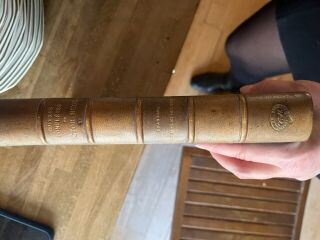 HUGO Victor, les oeuvres complètes 46 volumes1002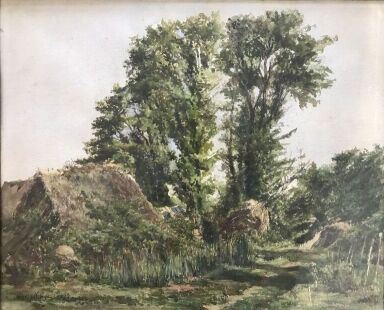 MAGE LéonChaumière au bord d'un chemin,Aquarelle, signée et datée en bas à gauche Léon Mage 1892Haut. : 50 ; Larg. : 62 cmInvendu3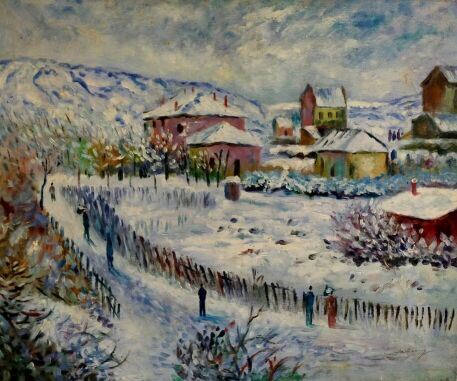 ECOLE MODERNEPaysage enneigéHuile sur toileHaut. :  50 ; Larg. :  60 cm.Invendu4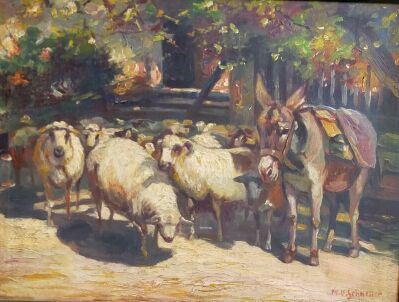 SCHNELLE M. O. Troupeau demoutons et âneHuile sur toile signée en bas à droite M. O. SchnellerHaut. : 29  ; larg. : 39 cm.Invendu5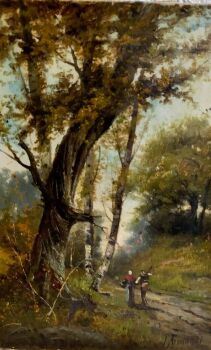 L. ARMANDILa promenadeHuile sur toileHaut. :  40,5  ; Larg. : 27 cm.(accident)Invendu6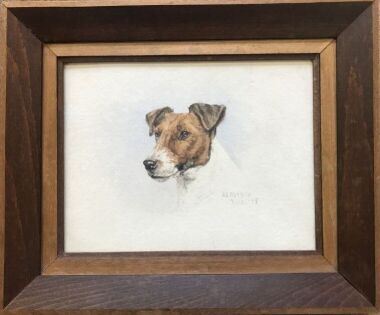 TOLLS FernandJack russel Aquarelle sur papier, une paire titrées 'Pat" et "Redlynch" signées datéesHaut. : 16,5 ; Larg. : 21,5cm / et Haut. : 21,5 ; Larg. : 16cm.1507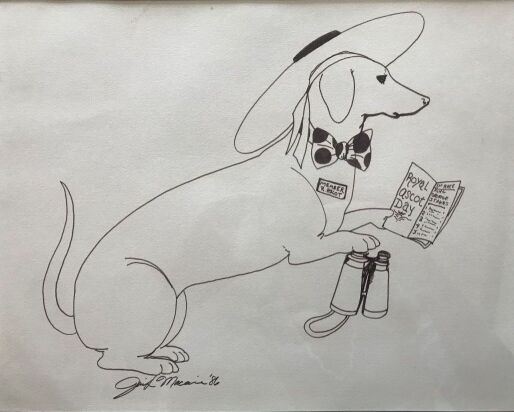 MACAIS /MACON ?Jenifer Suite de quatre dessins au feutreReprésantant des chiens personnifiés et une scène de polo datés 1986.Haut. :  23 ; Larg. : 29cm et Haut. :  27 ; Larg. : 17cm.508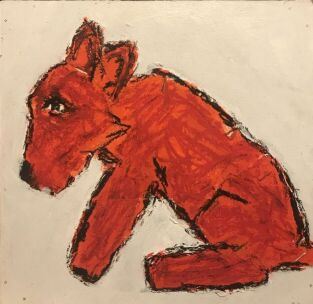 DUBIEN  Edi (1963)Chien rouge Techniques mixtes sur panneau, une suite de trois,Haut. : 16 ; Larg. : 20 cm (le plus petit)Haut. : 25,5 ; Larg. : 26 cmHaut. : 74,5 ; Larg. : 155 cm (le plus grand)4009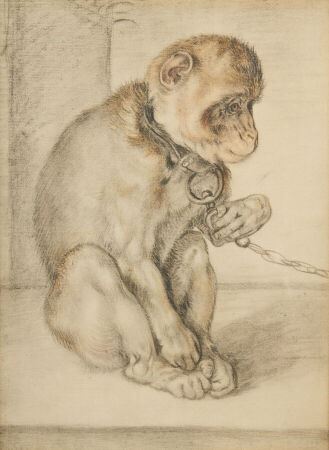 Ecole hollandaise du XIXème siècleSinge enchaînéReproduction,  porte un monogramme en bas à gauche R.S.Haut. : 40 ; Larg. : 33.5 cm15010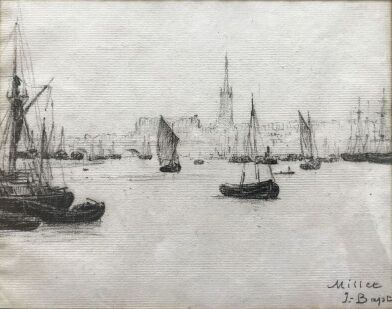 MILLET Jean Baptiste (1830-1906)Bateaux au mouillageCrayon noir sur papier, signé en bas à droiteHaut. : 16,5 ; larg. :  21 cm (à vue).15011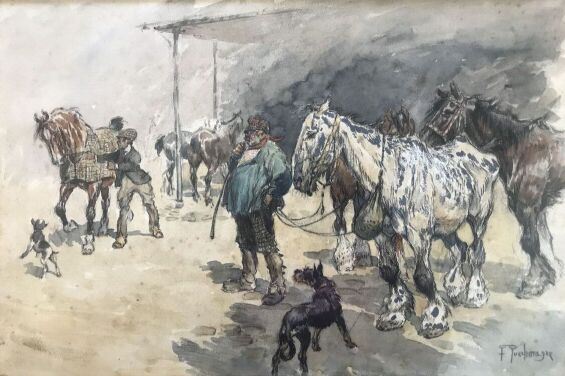 PUECHMAGRE Frédéric  (?-1914)Le marché aux chevauxAquarelle sur papier rousseurs Haut. : 31,5 ; Larg. :  47 cm.Invendu12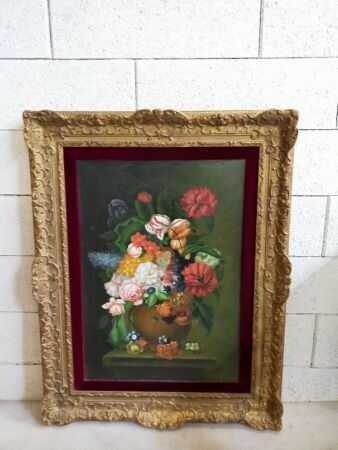 *** AdamisVase de fleursHuile sur toile , signée en bas à droite, Haut. : 72,5 ; Larg. : 51,5 cm (à vue)Invendu13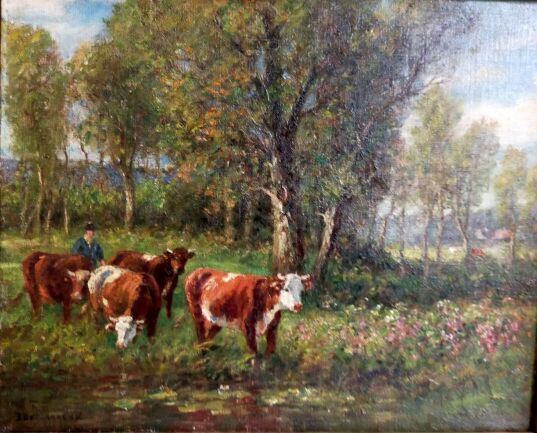 DESVARREUX-LARPENTEUR  (1847 -1937)Troupeau de vaches par JamesHuile sur toile, signée en bas à gauche J. Desvarreux Haut. : 33 ; larg. :  41 cm.40014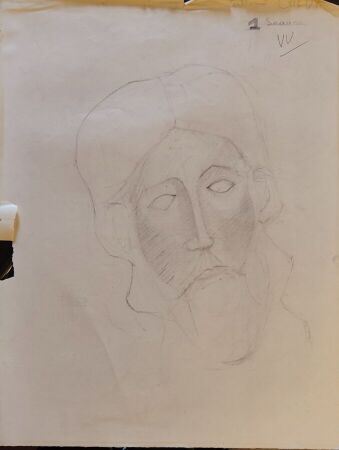 CHEURET Catherine Porte folio dedessins au fusain et à la mine deplomb(déchirures et pliures)Invendu15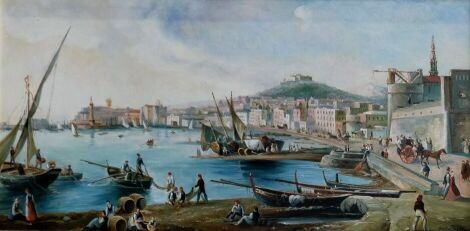 CAPALO Achille (?)La baie de Naples Huile sur toile,  signée en bas à droite Achille Capallo,Haut. : 29,5 ; Larg. :  59,5 cm.65016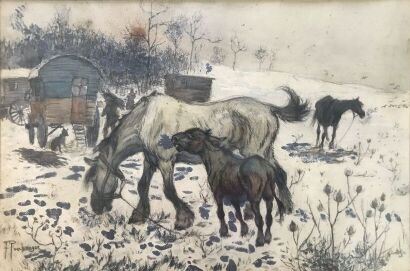 PUECHMAGRE Frédéric  (?-1914)Chevaux et âne Fusain, aquarelle et gouache sur papier Haut. : 31,5 ; Larg. :  47 cm.Invendu17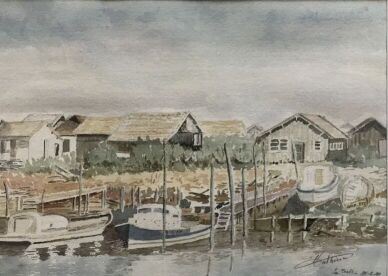 BERNARD Christian Suite de 6 aquarelles sur papier On y joint une paire d'aquarelles,Vues de bassin, signées MatthieuHaut. : 18,5 ; Larg. : 28,5 cmHaut. : 29 ; Larg. : 45,5 cmHaut. : 24 ; Larg. : 33,5 cmHaut. : 54,5 ; Larg. : 75 cm11018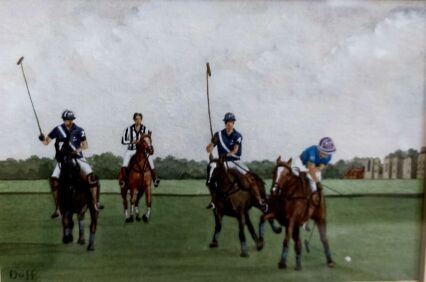 ECOLE MODERNEPolo at Cowdray Park, Duff,Gouache sur papierHaut. : 10 ; larg. : 15 cm.Invendu19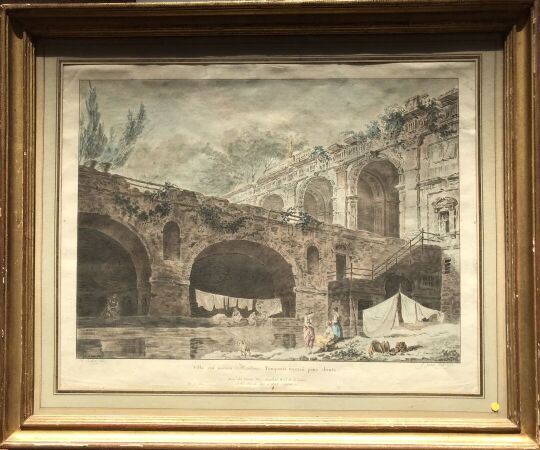 Ensemble de gravures anciennes dont certaines d'après Huet et Boucher14020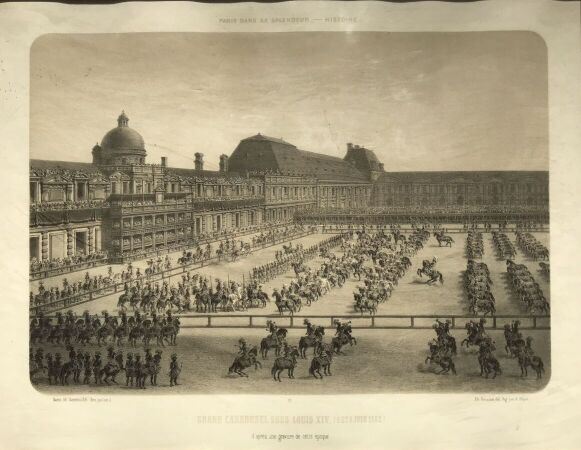 lot de 12 gravures sur les Vues de Paris52020,1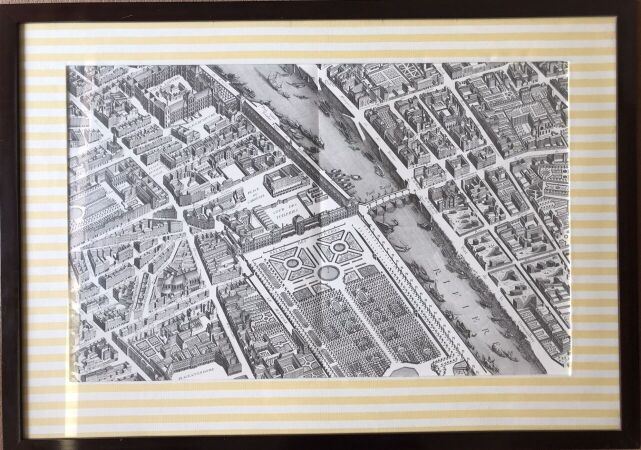 Lot de 6 impressions représentant les plans de Paris15021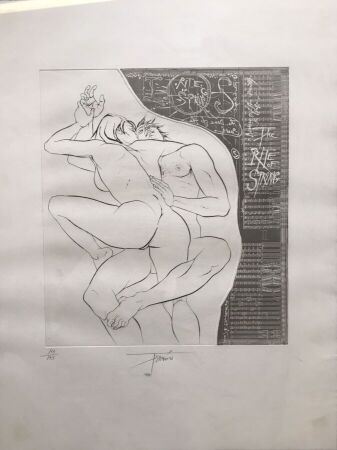 TREMOIS Pierre Jules (1921-2020)Ensemble de deux gravuresSignées, datées 1989 et justifiées 169/175 et 33/169Haut. : 64 ; Larg. : 49,5 cm (la feuille)Haut. : 53 ; Larg. : 43,5 cm (la feuille)15022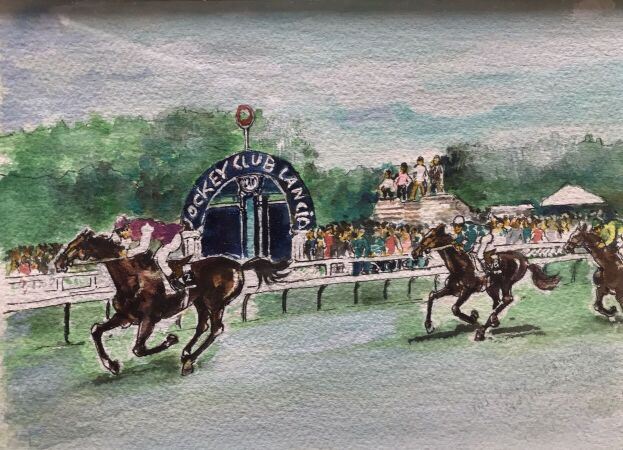 DOUSSET Ana Maria (actif au XXe)Ensemble d'aquarelles sur le thème hippiqueSignées en bas à droite et datéesHaut. : 17,5 ; Larg. : 24 cm (à vue)Haut. : 39 ; Larg. : 55 cm (à vue)On y joint un portrait d'une femme et une affiche "Prix du président de la république, Auteuil, 27 mars 1977" du même artiste(taches, pliures, déchirures)8023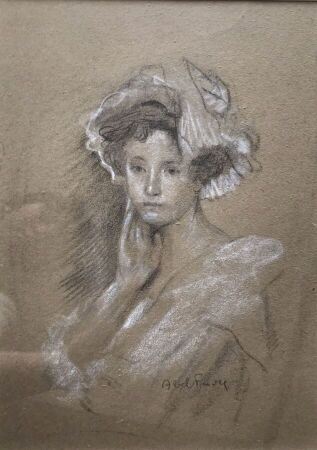 FAIVRE Abel Jules ( 1867-1945)Portrait de jeune femmeCrayons sur papierHaut. : 24 ; Larg. : 17,5 cm5024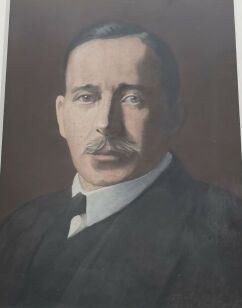 ROUBTZOFF Alexandre (Saint Petersbourg 1884 - Tunis 1949)Portrait du baron d'ErlangerGouacheHaut. : 33.5 ; Larg. : 24 cmSigné, daté 1927 et situé en bas à droite(provenance : collection Bouglione)Invendu25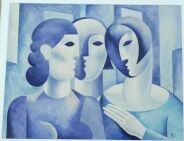 NERY Ismael (1900-1934)Les trois femmes AquarelleSignée en bas à droiteHaut. : 42.5 ; Larg. : 54 cm (à vue)Invendu26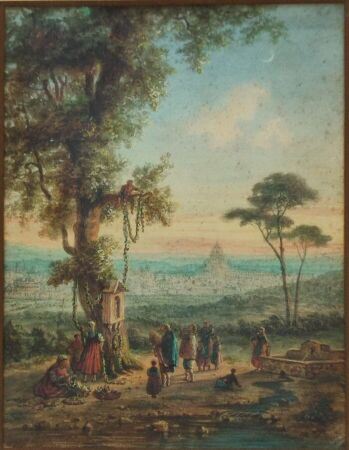 MAYER Auguste Etienne François (1805-1890)Paysages napolitain (baie de Naples)Paire d'aquarellesSignées en bas à gauche et daté 1870Haut. : 22 ; Larg. : 17 cmInvendu27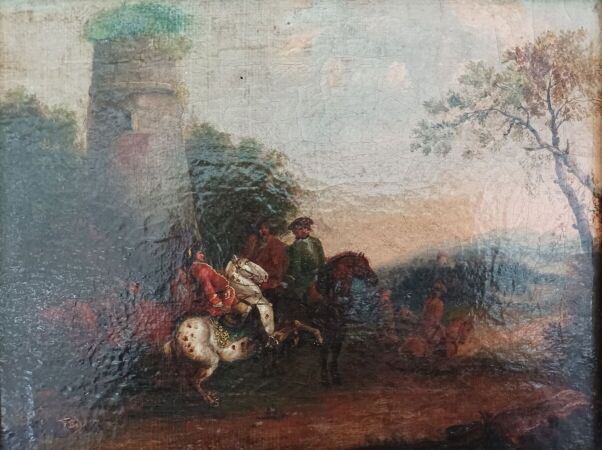 École du XIXème, dans le goût du XVIIIèmeCavalierToile marouflée sur panneauHaut. : 20 ; Larg. : 27 cm7028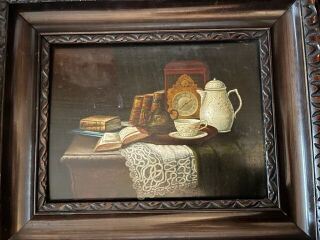 NOWAK Ernest (1851-1919)Nature morte aux livresHuile sur toileInvendu29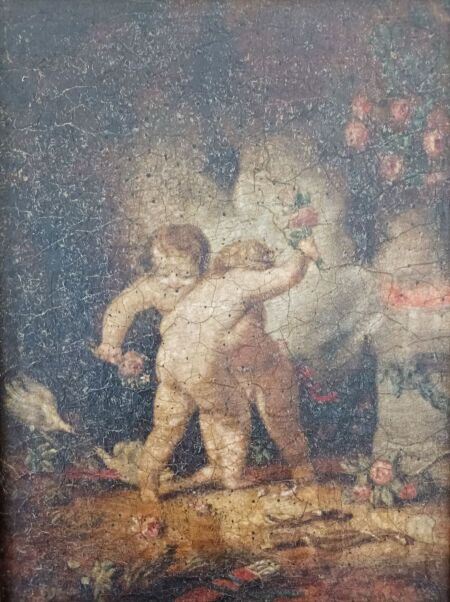 Dans le goût du XVIIIème siècleDeux amours jouantToileHaut. : 21,8 ; Larg. : 16,3 cm15030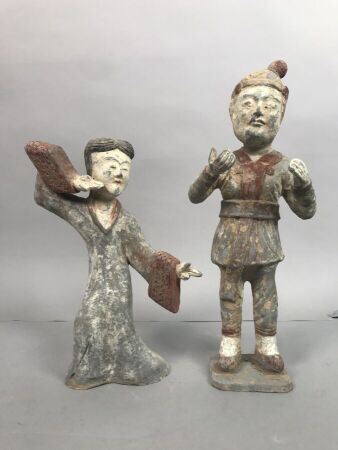 CHINE Ensemble de deux personnages en terre-cuite de style HANHaut. : 27,5 et 35,5 cm3031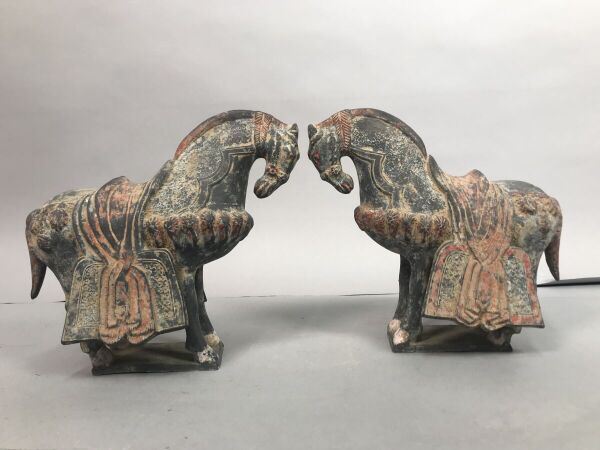 CHINEPaire de chevaux en terre cuite noir et rouge Haut. : 22,5 cm15032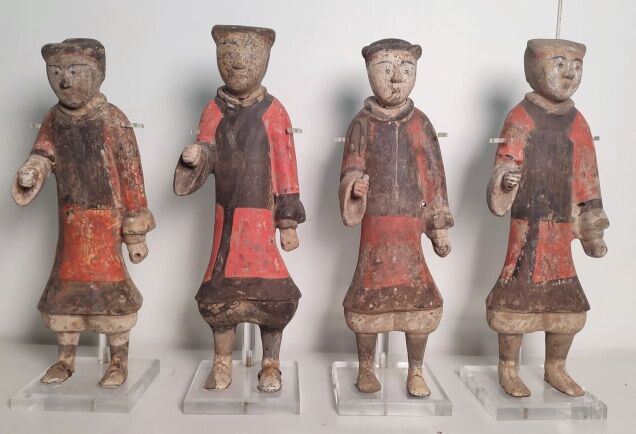 CHINE , dynastie HANEnsemble de quatre figurines en terre-cuite polychromeAvec soclesHaut. : 41,5 et 45 cm(restaurations, manques, accidents) Provenance : vente Christie's en 1980120033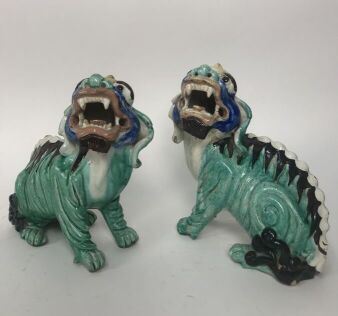 CHINEPaire de chiens de Fô en céramique polychromeHaut. : 21 ; Larg. : 21 cm(accidents)12034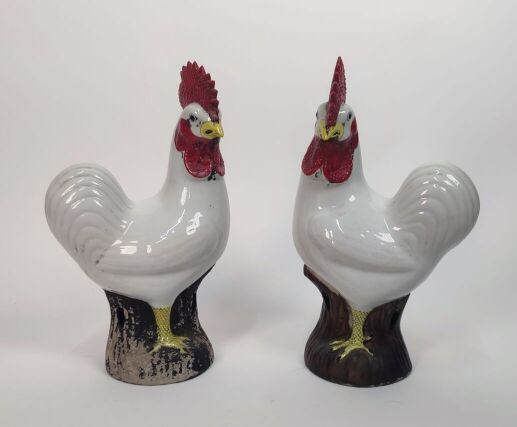 CHINE XXè sièclePaire de coqs en porcelaine Haut. : 64.5 cm18035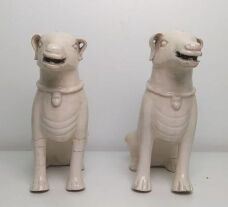 CHINEPaire de chiens en porcelaine blanche(accidents, manques, restaurations)Haut. : 19,8 ; Larg. : 19,5 ; Prof. : 7,5 cm 15036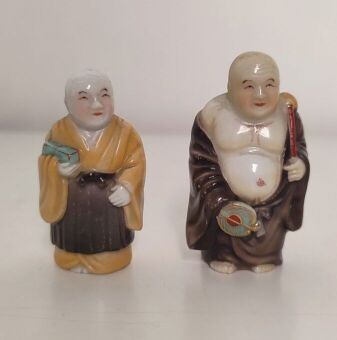 CHINEDeux figurines en porcelaineHaut. : 5,8 et 5,2 cmInvendu37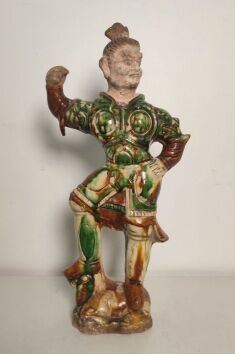 CHINE,  Dynastie TANG (618 - 906 ap JC)Statuette en terre cuite vernissée représentant un guerrierHaut. : 43 cm. On y joint un certificat thermoluminescence70038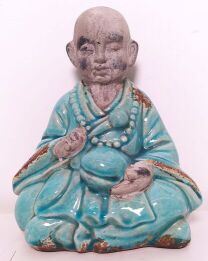 ASIE, XXe Chine du SudMoine en grès émailléHaut. : 23,5 ; Larg. : 20 ; Prof. : 14 cm(Manques)12039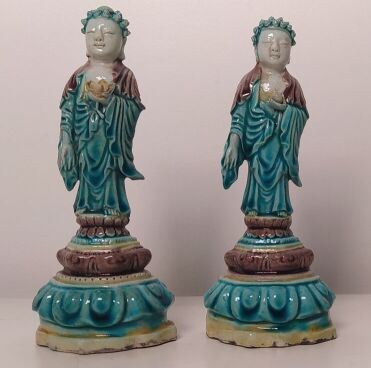 CHINE XIXe sièclePaire de figurines en porcelaine émailléeHaut. : 14 cm 45040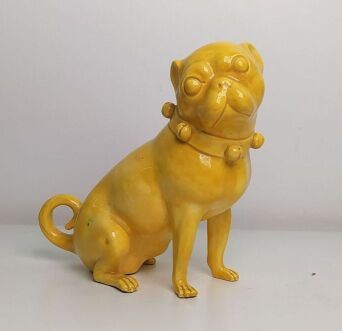 Chien Figurine en céramique émaillée jaune représentant un carlinHaut. : 14 ; Larg. : 15 ; Prof. : 7,5 cmInvendu40,1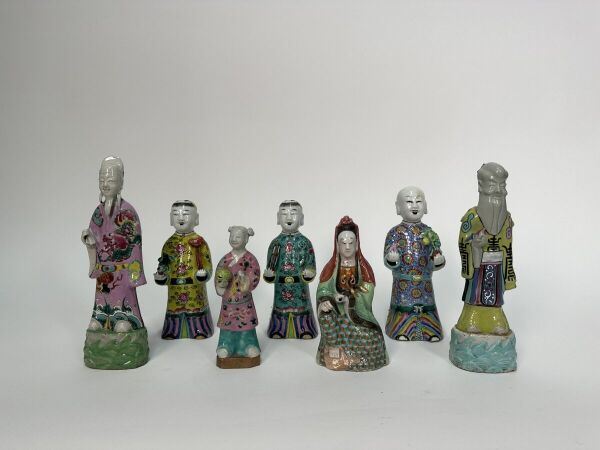 CHINE XIXe siècleSept statuettes en porcelaine famille roseComprenant deux immortels (dont un shoulao) et quatre hoho debout, et une guanyin assie, vêtus de longues robes ; petits accidents et petites restaurationsH.: 16 à 23,5 cm60041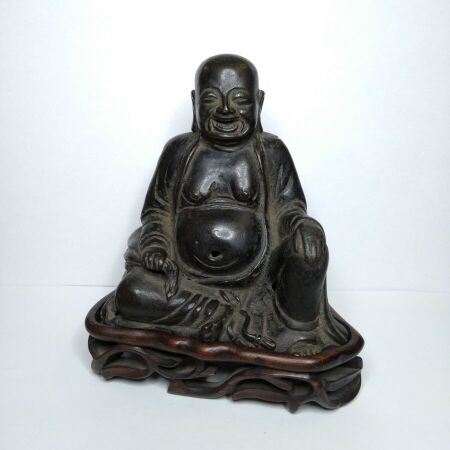 CHINEStatuette de Budai en bronze et Tsatsa en terre cuite laqué orChine, XVIIe et XVIIIe siècleLe budai assis, vêtu d'une longue robe, le torse dénudé, le visage souriant (défauts de fonte), le tsatsa représentant le bodhisattva auréolé assis sur une base étagée, tenant une coupe, boîte en bois (accidents et manques visibles), Haut. : 11,5 et 11 cm60042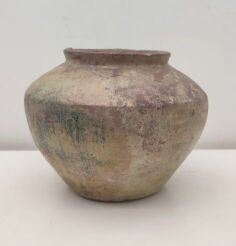 CHINE dynastie HanVase en terre-cuite émaillé(manques)Haut. : 17 cm Invendu43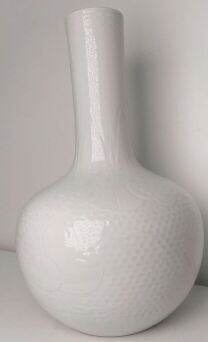 CHINEVase en porcelaine émaillée blanc à corps pansu et col hautCachet au revers (fêle, restauration)Haut. : 37,5 cmInvendu44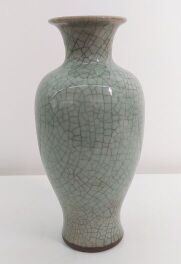 CHINE Vase de forme balustre en céramique céladon craqueléeCachet au reversHaut. :  19 cm20045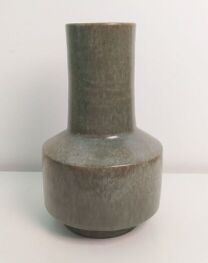 CHINE Vase vert à col haut,  en porcelaine émaillée céladonHaut. : 26.5 ; Larg. : 16 cmInvendu46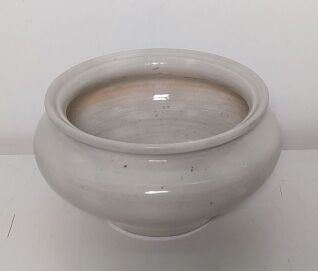 CHINEPot en porcelaine émaillée blancChine, XXe siècleLa panse bombée, portant une marque en forme de cachetDiam. : 20 cm12047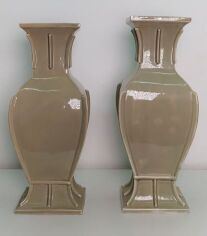 CHINE Paire de vases en porcelaine émaillée céladonMarque au reversHaut. : 37,5 cmInvendu48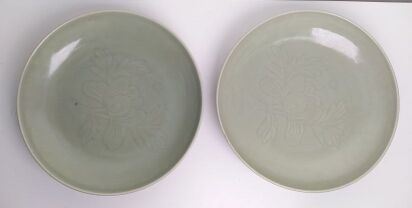 CHINEPaire de plats en porcelaine émaillée céladonChine, début du XXe siècleA décor ciselé de fleur au centre, marque apocryphe Yongzheng à la baseDiam. : 27 cm80049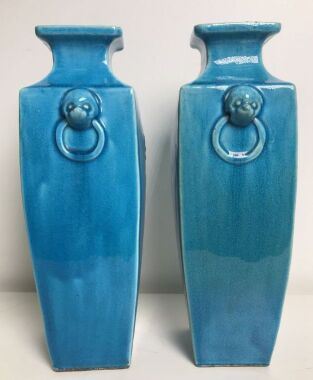 CHINEPaire de vases en porcelaine turquoise, anses simuléesHaut. : 28,5 cm(manques au col) 80050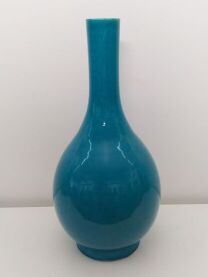 CHINEVase en porcelaine émaillée turquoise (fêles)Haut. : 44,5 cm 80051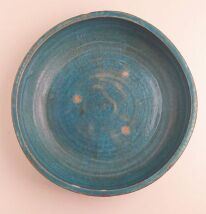 CHINE dynastie MingRince-pinceaux en grès émaillé turquoiseHaut. : 5,5 ; Larg. : 21 cm10052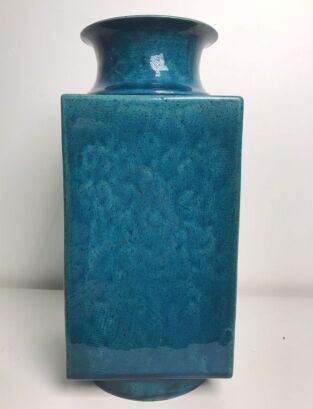 CHINE Fin du XIXe siècleVase en porcelaine émaillée turquoise Cachet au revresHaut. : 33,5 cm80053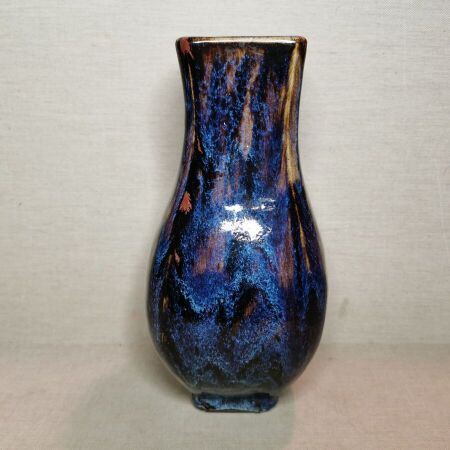 CHINETrois vases hu en porcelaine craquelée et flamméeChineLe premier en porcelaine craquelée, le deuxième en porcelaine flammée, le troisième ciselé de fleurs et agrémenté de deux anses en forme de têtes d'éléphantsHaut. : 15,5, 25,5 et 25,8 cmInvendu54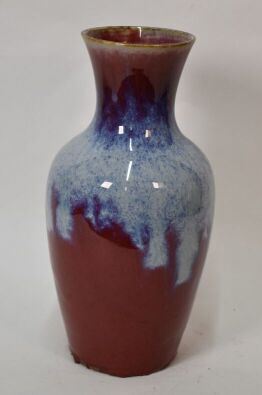 CHINEVase flamméPorcelaineHaut. : 37 cm (à vue) (manques)15055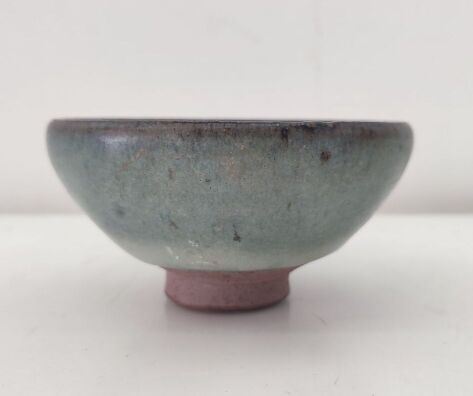 CHINEPetit bol en grès émaillé junyao Reposant sur un petit pied, recouvert d'une belle glaçure bleu ciel, une tache de couleur pourpre à l'intérieur Haut. : 5,5 ; Larg. : 10,5 cm ; diam. : 10.5 cm38056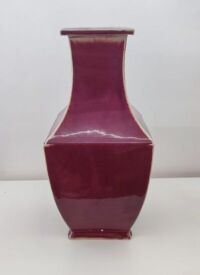 CHINE XXe siècleVase en porcelaine flamméeBalustre carré, recouvert d'une belle glaçure rouge flammée ; petit égrenure au piedH. : 37,5 cm20057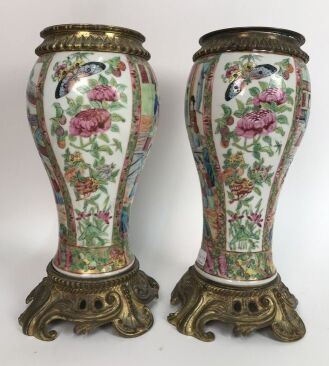 CANTONPaire de vases balustre en porcelaine à décor de paysages de cour et floral, monture en bronze doré de style Louis XV. Vers 1880Haut. : 31 cm(monture à refixer)35058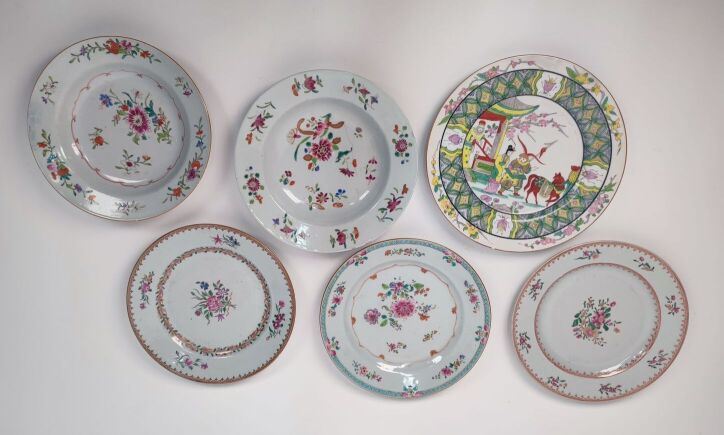 CHINEDeux assiettes creuses et trois assiettes plates en porcelaine à décor polychrome de lafamille rose Chine, dynastie Qing,XVIIIe siècle On joint  une sixième assiette en porcelaine à décor polychrome de la famille rose à décor de personnages etd'un cheval d'époque tardive, 22,5 cm.(égrenures et fèles)20059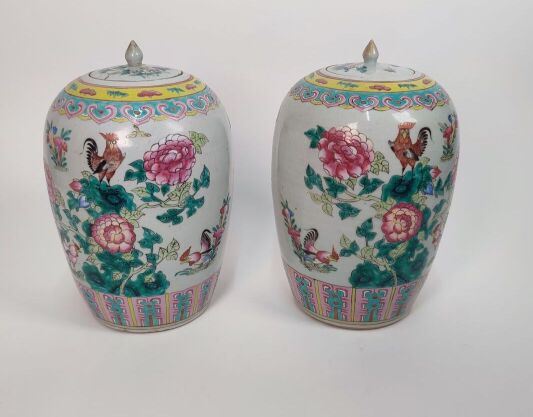 CHINEPaire de potiches couvertes en porcelaine à décor polychrome de la famille rose,XXe siècle.Haut. : 30 cm(fèle sur un couvercle)150060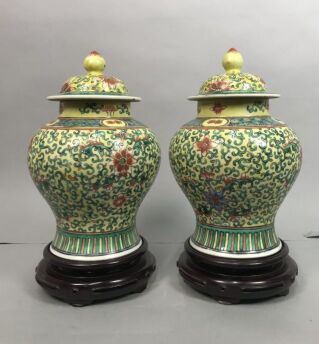 CHINEPaire de vases couverts en porcelaine à décor polychrome sur  fond jaune, socleHaut. : 31 cm(égrenures)65061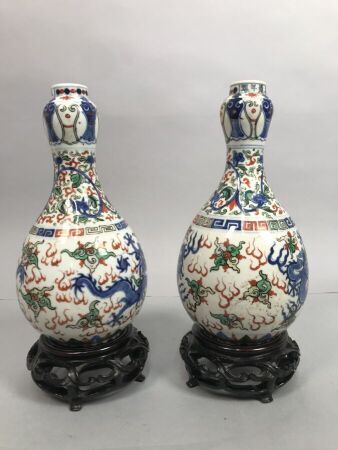 CHINEPaire de vases en porcelaine à décor polychrome de dragons, rinceaux et vases, soclesHaut. : 22,5 cmmarque apocryphe Jiajing200062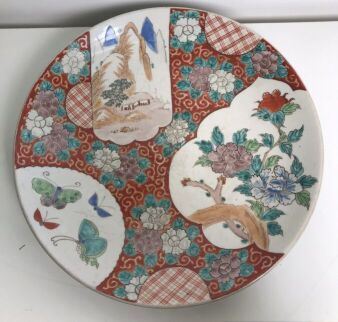 JaponPlat en porcelaine Cachet au dos(usures, rayures)Diam. : 33,5 cm Invendu63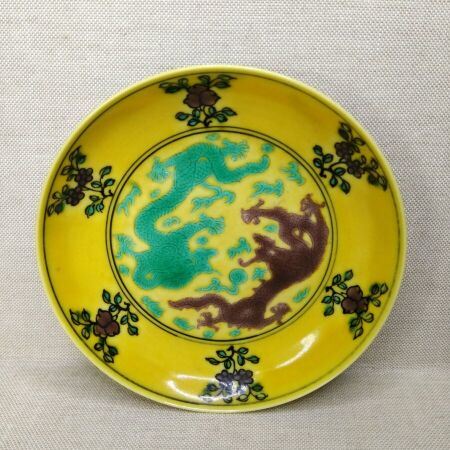 CHINEBol et coupelle en porcelaine émaillée vert et brun sur fond jauneChine, époque Kangxi (1662-1722) et XXe siècleLe bol décoré de fleurs et feuillages, la coupelle ornée de dragons et perles sacrées, marque apocryphe Qianlong à la base ; accidents restaurés au bol et usuresD. : 19 et 11 cm55064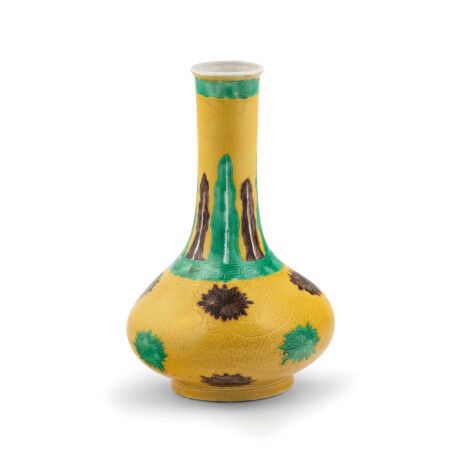 CHINE XIXVase balustre en porcelaine à fond jauneHaut. : 34 cm(Ancienne collection Lampronti, Rome,  et ancienne collection new yorkaise)VENDU SUR DESIGNATION75065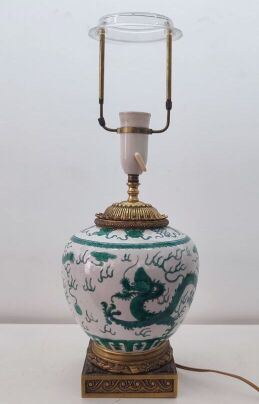 CHINEVase en porcelaine émaillée vert(col et pied coupés)Haut. : 27 cm (le pied)65065,1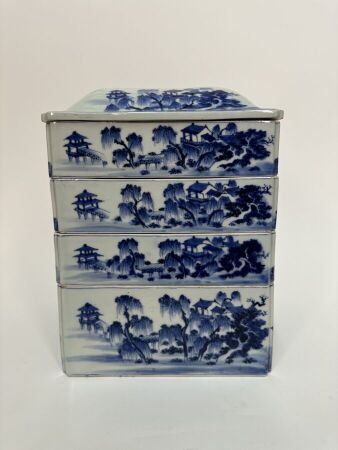 CHINE ou Vietnam, début du XXe siècleBoîte à pique-nique en porcelaine bleu blancA quatre compartiments, décorée de scènes animées de sages et paysages arborés; restauration au couvercle et éclat à la baseHaut. :  30,5 ; Larg. :  23,5 ; Prof. :  22,5 cmInvendu66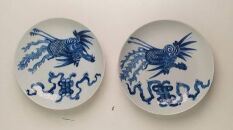 Quatre coupelles, un bol et une coupe en porcelaine bleu de HuêVietnam, XIXe siècleDont une paire de coupelles à décor de phénix et emblèmes (petites éclats), les deux autres coupelles ornées de dragons et flammèches pour l'une et paysage pour l'autre (accidents recollés et petites restaurations), le bol agrémenté de chiens de Fô et la coupe portant une longue inscription (fêle)Diam. : coupelles : 14 et 17,4 cmDiam. :  bol : 14,5 cm Haut. :  coupe : 6,5 cm65066,1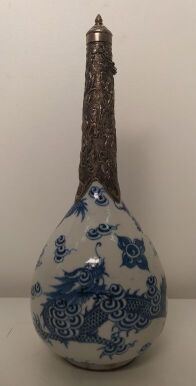 Vase bouteille en porcelaine bleu de HuêVietnam, XIXe siècleA décor de dragon évoluant au milieu de nuages, monture et bouchon en métal argenté ciselés de dragon, marque Nôi Phu à la baseHaut. : 24 cmInvendu67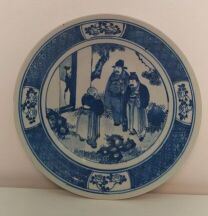 CHINEAssiette en porcelaine à décor bleu blanc représentant une scène animéeDiam. : 26 cm 28068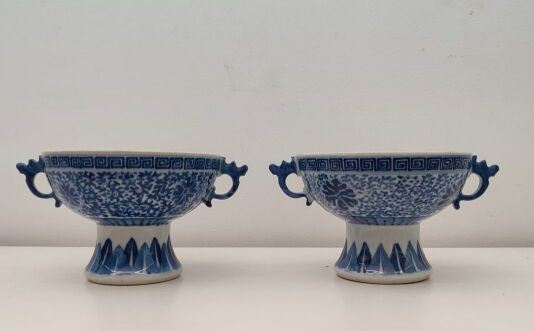 CHINE, modernePaire de coupes sur pied en porcelaine à décor bleu et blanc de motifs végétauxHaut. : 11 ; Larg. : 20,5 ; Prof. : 15,5 cm 18069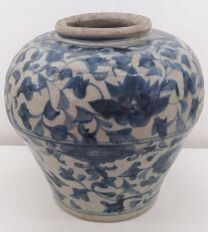 CHINEChine, Swatow, fin de la dynastie MingJarre en porcelaine bleu blanc Haut. : 24 cm20070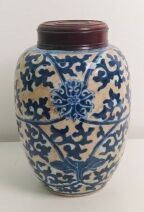 CHINEVase bleu et couvercle en boisMarque au reversHaut. : 19 ; Larg. : 14 cm.(manques)début du XXe sièclemarque apocryphe Kangxi20071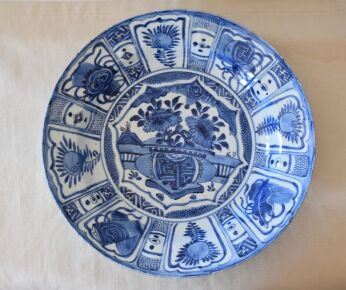 CHINEPlat creux en porcelaine bleu blancChine, Kraak, époque Wanli (1573-1620)Décoré au centre, d'un médaillon lobé, orné d'un vase fleuri, entouré d'un décor rayonnant de cartouches de fruits et emblèmes ; sauts d'émailDiam. : 32,5 cm55072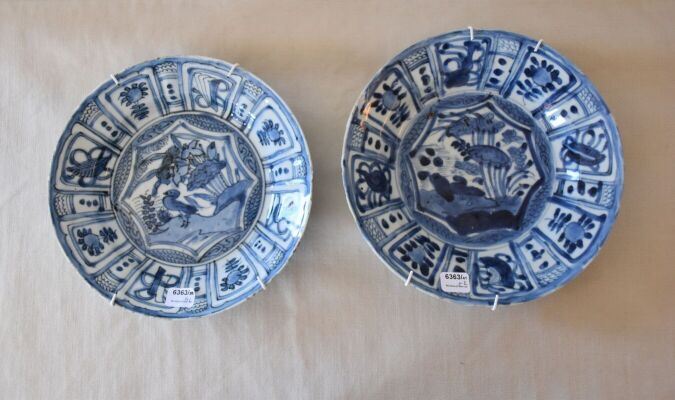 CHINEDeux assiettes creuses en porcelaine bleu blancChine, Kraak, époque Wanli (1573-1620)A décor central de canards et fleurs, entouré d'un décor rayonnant de cartouches de fruits et emblèmes ; sauts d'émailDiam. : 20,5 et 21,4 cm40073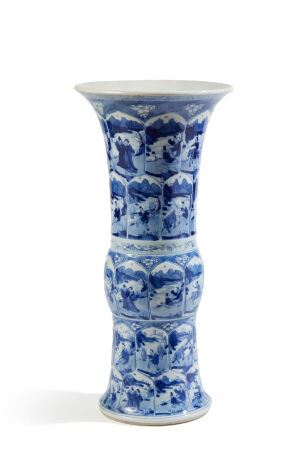 CHINEVase Gu en porcelaine bleu blancChine, époque Kangxi (1662-1722)Entièrement décoré de scènes animées de personnages dans des cartouches en forme de pétales, sur fond de prunus, la partie centrale légèrement renflée ; restaurations, petite égrenure au piedHaut. : 46 cm300074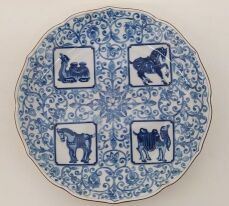 JAPONAssiette en porcelaine à décor bleu et blanc de rinceaux fleuris et d'animaux en réservesMarque au reversD. : 25 cm6075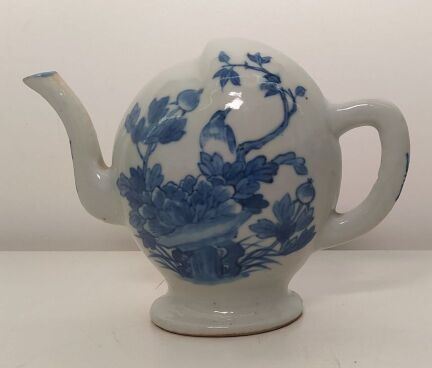 CHINEThéière en porcelaine à décor bleu et blanc à décor floralMarque au reversHaut. : 13 ; Larg. : 17 cm (éclats) Fin du XIXe sièclemarque apocryphe Kangxi45076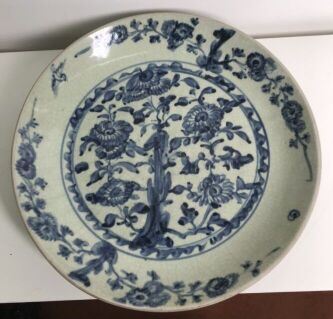 CHINE Swatow, fin de la dynastie MingPlat en porcelaine bleu blanc Diam. : 37 cm20077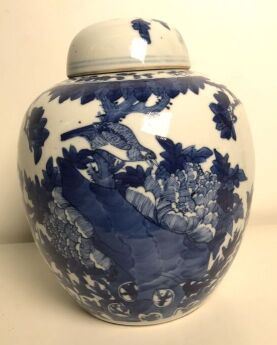 CHINEPot à gingembre en porcelaine bleu et blanc à décor d'oiseaux et de végétauxHaut. : 25 cm52078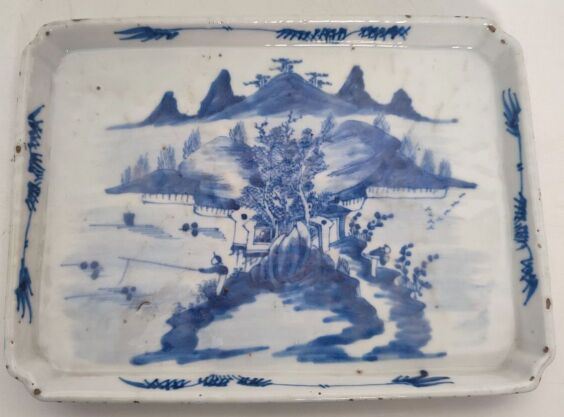 Deux plateaux en porcelaine bleu de HuêVietnam, XIXe siècleLe premier octogonal, à décor de pêcher et maisons dans un paysage lacustre et montagneux, le deuxième rectangulaire, orné de prunus ; petits éclats et sauts d'émail à la bordureLong. : 28 et 24 cm28079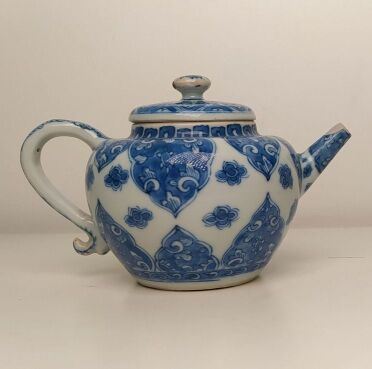 CHINEThéière en porcelaine à décor bleu et blancHaut. : 15 ; Larg. : 10 ; Prof. : 9,5 cmCoupe sur pied en porcelaine à décor bleu et blancHaut. : 13,5 ; Larg. : 11,5 cm 65080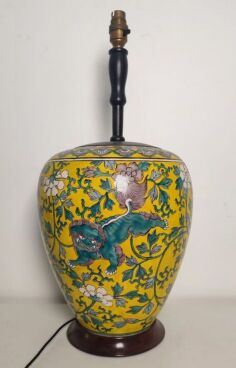 CHINEVase en porcelaine à décor floral et de lion sur fond jauneHaut. : 55 cm25081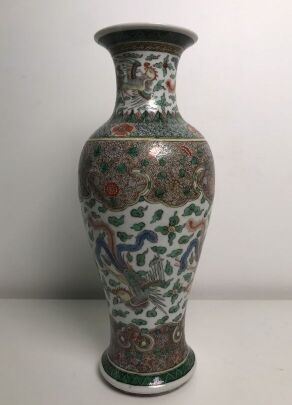 CHINEVase en porcelaine de la famille verteHaut. : 29,5 ; Larg. : 12 cmInvendu82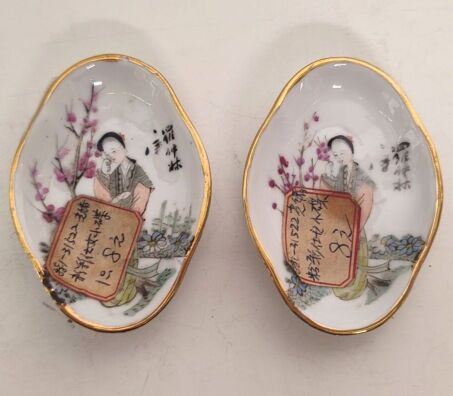 CHINEPaire de coupelles quadrilobées en porcelaines à décor polychrome et doré d'une femme et cerisierMarques et cachet au reversLarg. : 7 ; Prof. : 5 cm8083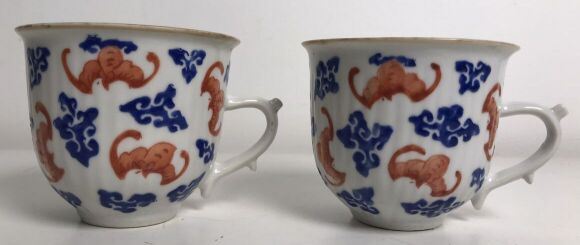 CHINE Paire de tasses en porcelaine à décor de chauve-souris bleu et rougeMarque et cachet au reversHaut. :  7 cmdébut du XXe sièclemarque apocryphe Yongzheng20084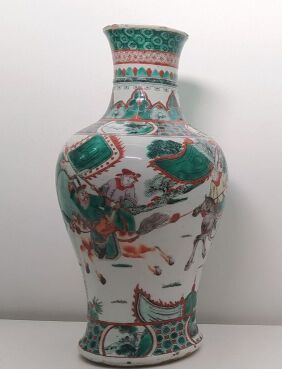 CHINEVase en porcelaine de la famille verte de forme balustreHaut ; : 35,5 cm26085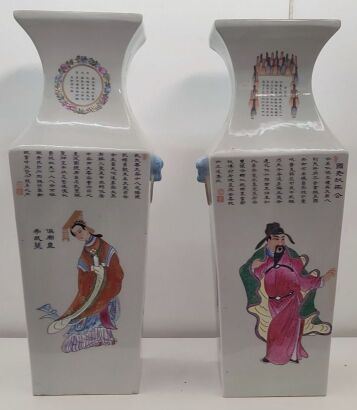 CHINEPaire de vases carrés en porcelaine famille roseChine, XXe siècleA décor de personnages et longues inscriptions, les anses en forme de têtes de tigres supportant des anneauxHaut. : 47 cmInvendu86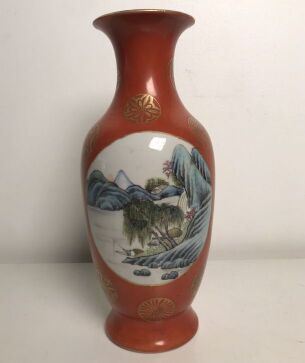 CHINE XXe siècleVase en porcelaine famille rose sur fond corailBalustre, à décor de deux cartouches ovales émaillés de maisons dans des paysages lacustres et montagneux, sur fond corail orné de médaillons en or, marque apocryphe Qianlong à la baseHaut. : 24 cm50087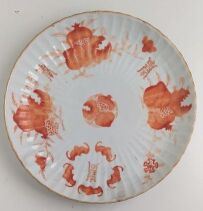 CHINEAssiette en porcelaine rouge de ferMarques au reversDiam. : 23,5 cm fin du XIXe-début du XXe siècle10087,1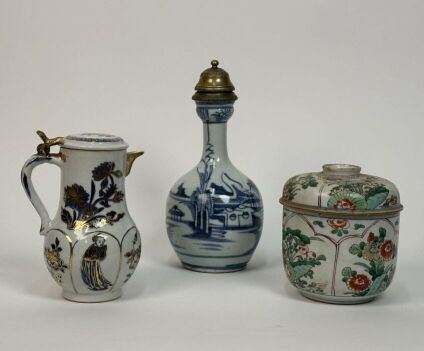 CHINE époque Kangxi (1662-1722)Pot couvert en porcelaine famille verte et verseuse couverte et vase en porcelaine bleu blancLe pot à décor de cartouches de pivoines, chrysanthèmes, lotus et prunus, ancienne étiquette Pierre Saqué à la base (accidents et fêles); la verseuse en rehaut d'or, orné de femmes et fleurs (fêles, charnière remplacée); le vase à décor de maison dans un paysage lacustre, monture en bronze  Haut.: 13,2, 16 et 23 cm50088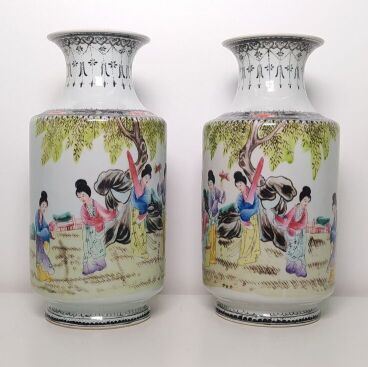 CHINEPaire de vases en porcelaine à décor de scènes animéesMarques au revers et sur le vaseHaut. : 30 cm 10089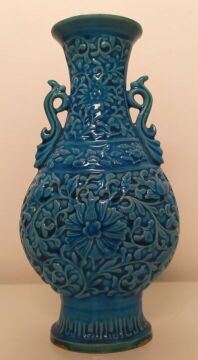 CHINEVase en céramique émaillée bleu à décor floral(égrenures)Haut. : 22,5 cmfin du XIXe siècle10090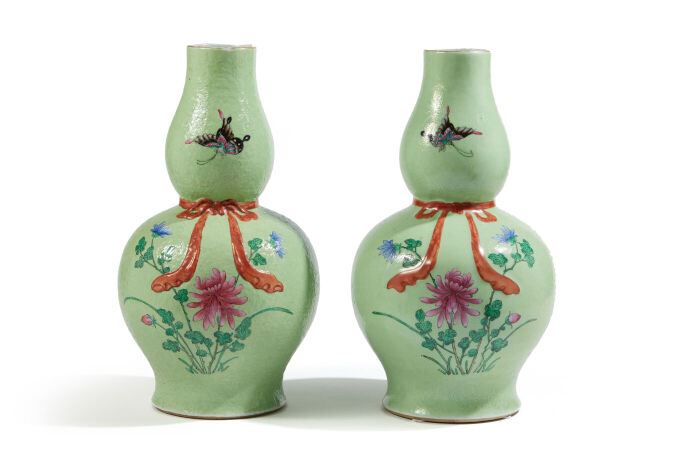 CHINE XXe sièclePaire de vases double gourde en porcelaine sur fond vertA décor de phénix entourés de pivoines, le col orné de papillons ; petite égrenure et fêles à la bordure d'un vaseHaut. : 41 cm520091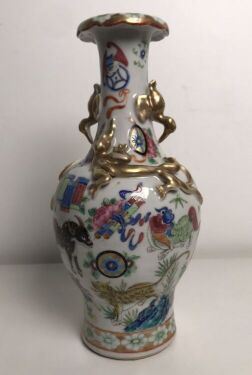 CHINE Vase en porcelaine de CantonHaut. : 24,5 cm 25092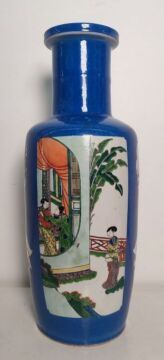 CHINE XXe siècleVase rouleau en porcelaine famille verte sur fond monochrome bleuA décor de scènes animées de personnages dans deux grands cartouches rectangulaires ; petit éclat et fêle de cuisson au piedHaut. : 46,5 cm200093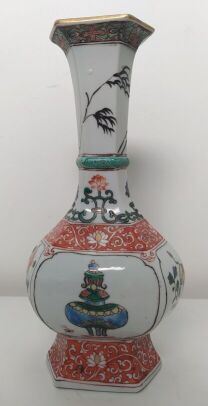 CHINE début du XXe siècleVase en porcelaine de la famille verte de forme balustre hexagonale Haut. : 21,5 cm20094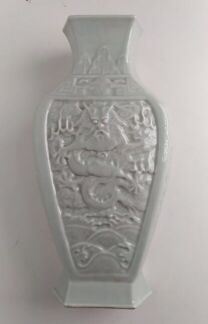 CHINEVase en porcelaine de forme balustre à décor de dragonHaut. : 22 cm8095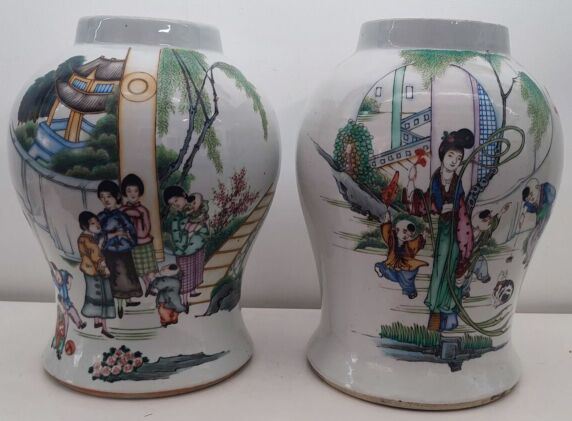 CHINE Paire de vases en porcelaine polychromeHaut. : 34,5 cm(manque les couvercles) 45096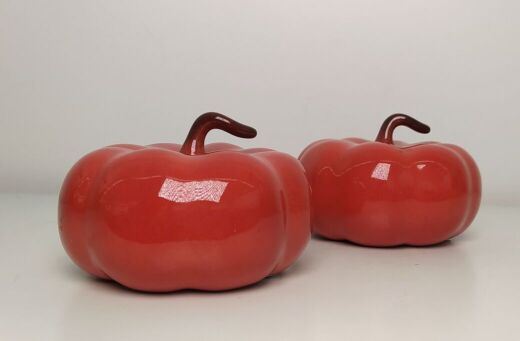 Paire de tomates en porcelaine européenne dans le gout de la ChineMarque au reversHaut. : 8 ; Larg. : 11 cm 10097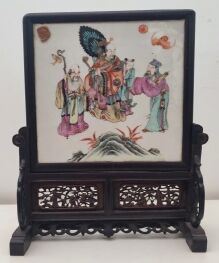 CHINE début du XXe siècleÉcran de table en porcelaine famille rose et son support en boisRectangulaire, à décor d'immortels taoïstes, le support ajouré de personnages sur fond de bambous et pins ; petit manque et fente au supportHaut. : 32,7 ; Larg. : 25 cm (avec support)150098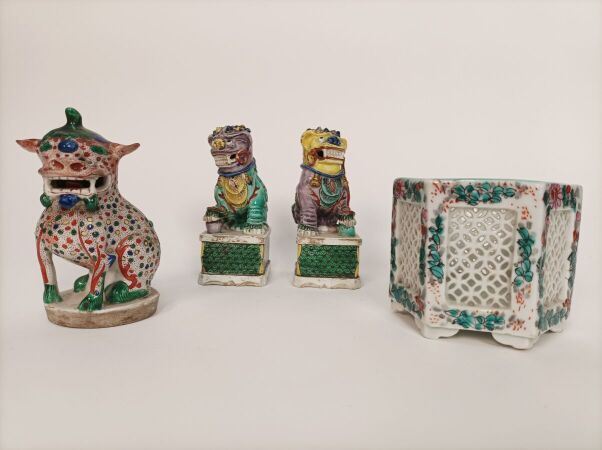 Lot de deux chiens de Fo porte-encens en céramique glacurée, Chine.On joint un autre chien de Fo et un pot hexagonalChiens fo: Haut. : 13,3 ; Larg. : 7,3 ; Prof. : 5,5 cmPot: Haut. : 9 ; Larg. : 11 ; Prof. : 7,5 cm Autre chien fo: Haut. : 13 ; Diam. : 7,5 cm (Accidents) XIXe siècle siècle et postérieur26099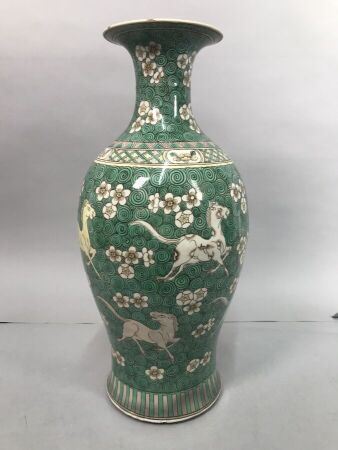 CHINEVase en porcelaine à fond vert, les chevaux du bonheurMarque au revers (en partie effacée)(égrenures au col)Haut. : 45,5 cmInvendu100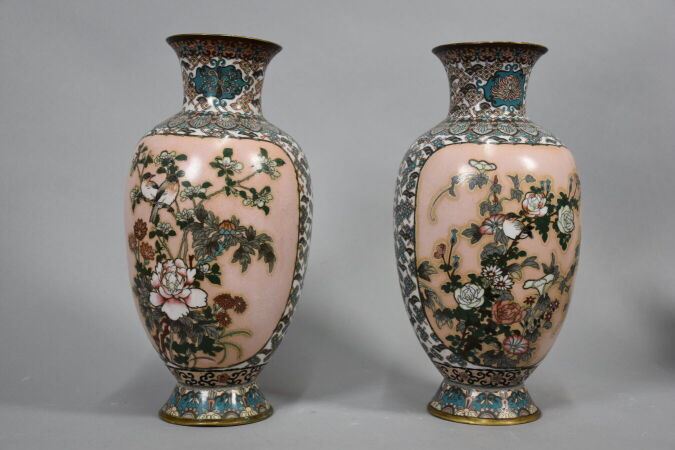 JAPONPaire de vases en cuivre et émaux cloisonnésHaut. : 31 cm220100,1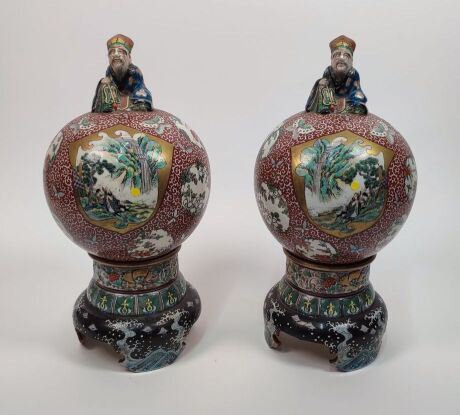 JAPONPaire de vases  en porcelaine à décor polychrome et or de paysages dans des réserves, de papillons et de rinceaux.Le sommet orné d'un lettréHaut. : 40 cm(fèles et accidents)180101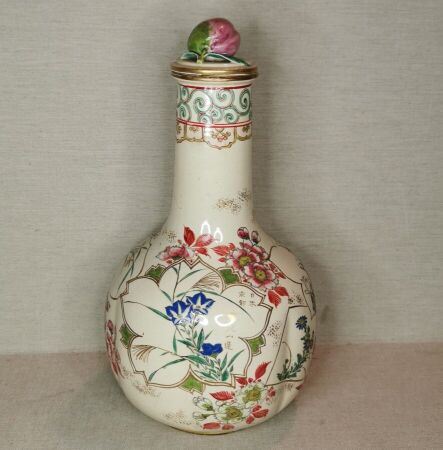 JAPONEnsemble de deux vases à haut col en porcelaine à décor polychrome de fleursHaut. : 33 cm restauration sur un colInvendu102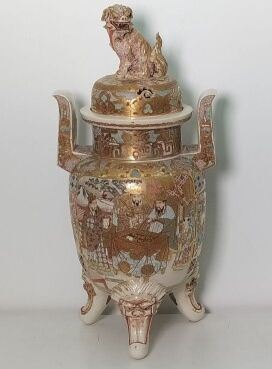 JAPONVase couvert tripode en faïence de satsuma surmontée d'un chien de fôHaut. : 59 cm(usures à la dorure) 700103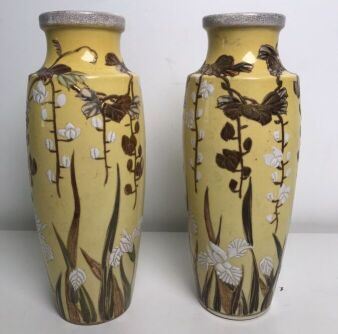 JAPON, XXePaire de vases en faïence à décor de glycines et d'iris sur fond jauneHaut. : 25 ; Larg. : 9,5 cm(fêles)150104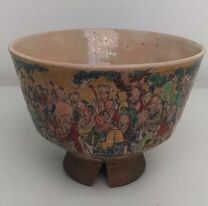 JAPONBol en faïence (manque au pied)Haut. : 7,5 ; Larg. :  10,5 cm60105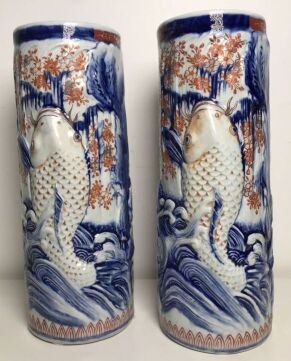 JAPONPaire de vases en porcelaine Imari à décor de carpesHaut. : 38.5 ; Larg. : 14.5 cm200106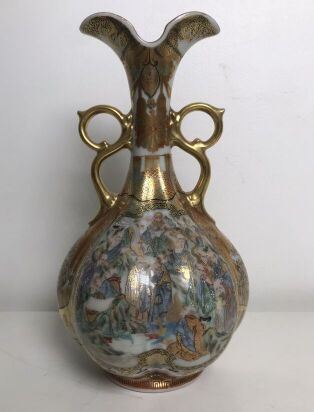 JAPONVase en faïence de Satsuma de forme pansue et col hautHaut. : 22,5 cm Invendu107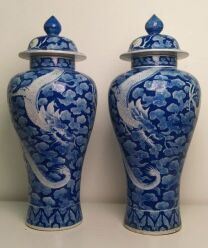 JAPONPaire de vases couverts bleus à décor de dragons, en porcelaine AritaHaut. : 46 ; Larg. : 20 cm.100108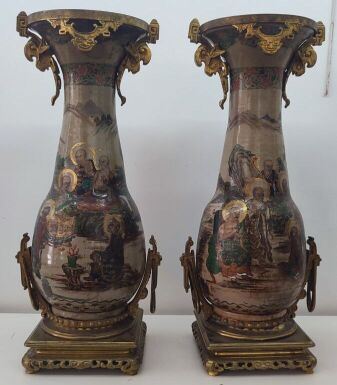 Paire de vases en faïence SatsumaJapon, époque Meiji (1868-1912)Représentant des arhats dans un paysage montagneux, monture en bronze ; base percée pour l'un, col restauré pour les deuxHaut. : 52 cm (avec base)850109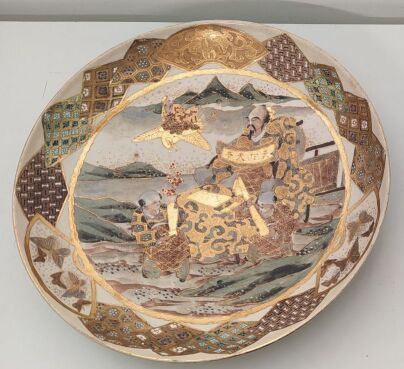 JAPONAssiette en faïence SatsumaDiam. : 37,5 cm 80110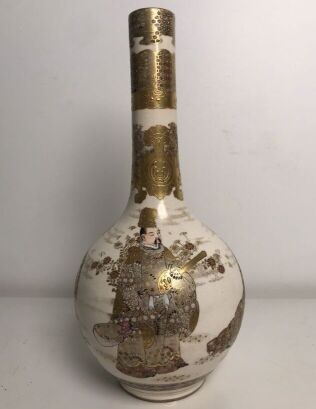 JAPONVase en faïence Satsuma de forme pansue à col longHait. : 31 cm (petit fêle) Invendu111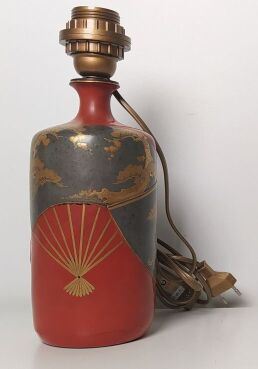 JAPON époque Meiji (1868-1912)Vase en cuivre laqué or et argent sur fond corailA décor d'éventails, monté en lampe ; fentes dans la partie inférieure, légères usuresHaut. : 22 cm180112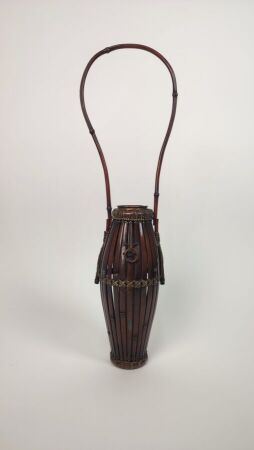 JAPON époque Meiji (1868-1912) Vase en bronze à l'imitation de la vannerieHaut.  du vase : 30 cmHaut. tirale : 56 cm650113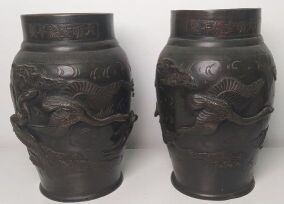 JAPONPaire de vases en bronze à décor en relief de grues Haut. : 24 cmdébut du XXe siècleInvendu114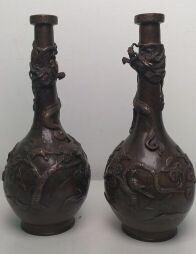 JAPON début du XXe sièclePaire de vases en bronze de forme pansue et long col, à décor en relief de branchages fleuris, oiseaux et dragonsHaut. : 23,5 cm 150115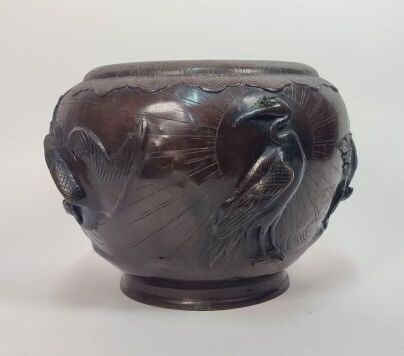 JAPON début du XXe siècleCache-pot en bronze à décor de grueJapon, époque Meiji, signé à la baseHaut. : 25cm.(accident à la base)Invendu116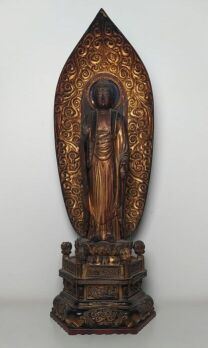 JAPON XIXe siècleStatue de bouddha en bois laqué orReprésenté debout devant une mandorle sur une base étagée supportant un lotus, vêtu d'une robe monastique au plissé fluide, la main droite en vitarkamudra, la gauche en varadamudra, le visage serein, les yeux mi-clos ; les mains recollées, un pied remplacé, petites restaurations, petits manques et usuresHaut. : 60 cm800117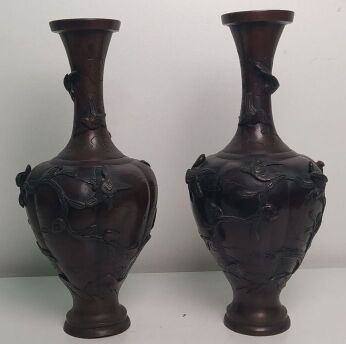 JAPON début du XXe sièclePaire de vases en bronze de forme pansue et au col long, à décor en relief de canardsHaut. : 26,5 cm100118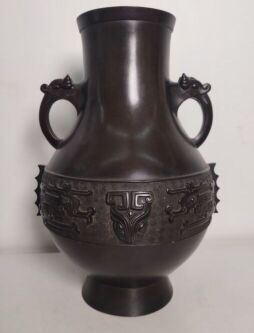 CHINEVase en bronze à corps pansu orné d'une friseHaut. : 36 cm Chine120119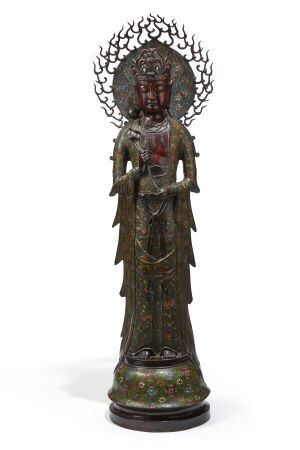 JAPON première moitié du XXe siècleStatue de Kannon en bronze et émaux champlevésReprésentée debout sur une haute base, auréolée, tenant un lotus, vêtue d'une longue robe décorée de fleurs et rinceaux, parée d'un collier, le visage serein, les yeux mi-clos, le front ceint d'un diadèmeHaut. : 130 cm7500119,1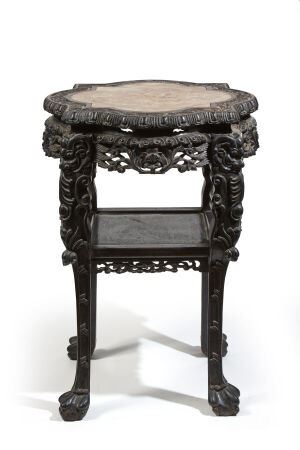 ChineSellette en bois exotiqueHaut. : 80 ; Larg. : 57 ; Prof. : 57 cm900120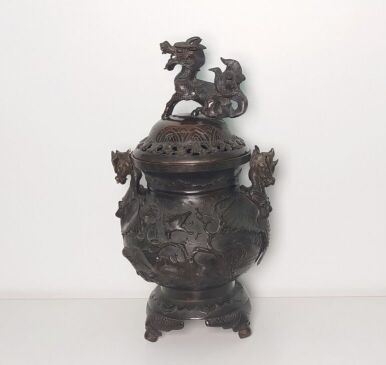 JAPONVase en bronze  à décor d'oiseaux branchés et de dragonsCachet au reversHaut. : 50 ; Larg. : 30 cm.150121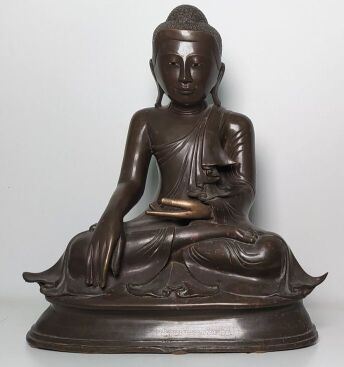 BIRMANIEBouddha en Bronze  Haut. : 47 ; Larg. : 40 ; Prof. : 25,5 cm320122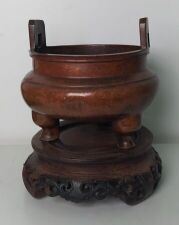 Chine, fin du XIXe siècleBrûle-parfum tripode en bronzeHaut. : 18 cm (hors socle)(enfoncement) 150123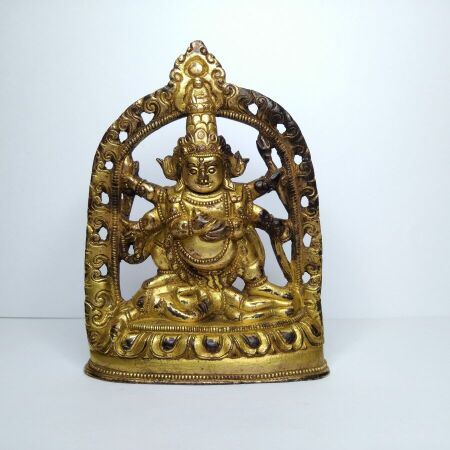 TIBET, XXe siècle Trois statuettes en bronze doréLa première représentant Mahakala debout, foulant une divinité à tête d'éléphant allongée sur une base lotiforme, tenant dans sa première paire de bras un kapala, les deux autres rayonnantes autour de lui, le deuxième, Kubera assis, tenant une mangouste dans sa main gauche, le visage menaçant, la troisième représentant Milarepa assis sur une peau de buffle, le genou droit relevé, portant sa main droite à son oreille, l'autre main tenant une coupeHaut. : 9,8, 10 et 8,8 cmInvendu124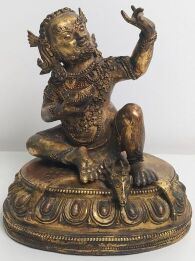 TIBET fin du XIXe siècleStatuette de Virupa en bronze doréReprésenté assis sur une peau de cerf au-dessus d'une base lotiforme, la main droite tenant une coupe, la main gauche levée, paré de lourds colliersHaut; : 15,5 cm900125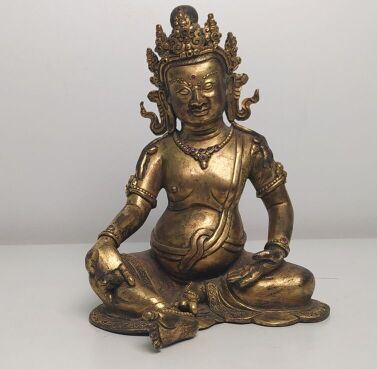 TIBET fin du XIXe/XXe siècleStatuette de Kubera en bronze doréReprésenté assis, portant un dhoti, paré de bijoux, le visage menaçant, le front ceint d'un diadèmeHaut. : 15,8 cmInvendu126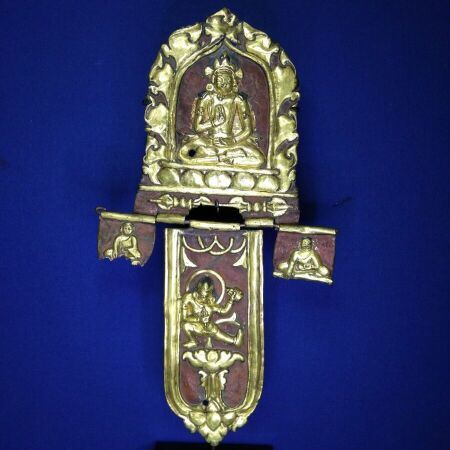 TIBET et NEPALPlaque en bronze doré et ensemble de plaques en cuivre repoussé doré  XVIIIe/XIXe pour la plaque en bronze doré La plaque ovale, à décor de lama entouré de rinceaux, l'ensemble de quatre plaques, ornées de divinités assise et debout, et de lama assis (petits manques), support Dimensions de la petite plaque : 7,4 x 11,8 cmHaut. totale : 35,5 cm1300127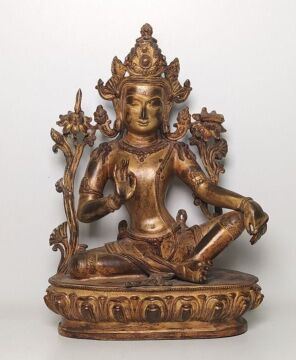 TIBET fin du XIXe/début du XXe siècleStatue de bodhisattva en bronze doréReprésenté assis sur une base lotiforme, la main gauche en vitarkamudra, deux fleurs de lotus de part et d'autre des épaules, vêtu d'un dhoti, paré de bijoux et portant un diadèmeHaut. : 38,5 cmInvendu128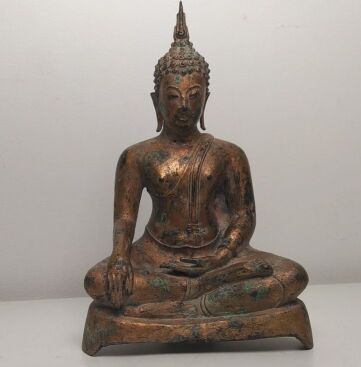 Thaïlande, fin du XIXe siècleStatuette de bouddha en bronze doréHaut. : 22,5 ; Larg. : 14 ; Prof. : 7,5 cm 200129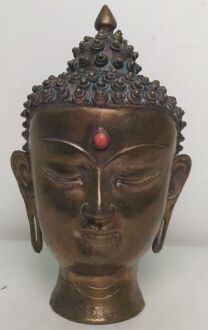 Tête de Bouddha en bronze doré, orné d'un cabochon orangeHaut. : 21,5 ; Larg. : 14 cm Invendu130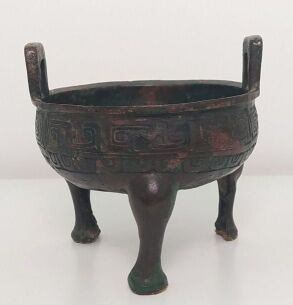 CHINE début de la dynastie MingBrûle-parfum tripode en bronze Dynastie MingHaut. : 12 ; Larg. : 15 cm1400131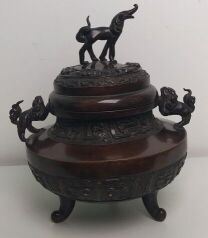 CHINEDans le style de la Chine archaïqueBrule-parfum tripode en bronze orné d'animauxHaut. : 26 ; Larg. : 23 ; Prof. : 20 cmInvendu132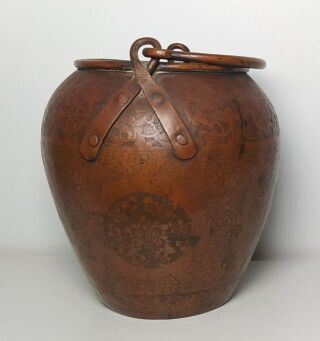 CHINESeau en métal à décor inciséHaut. : 31 cm120133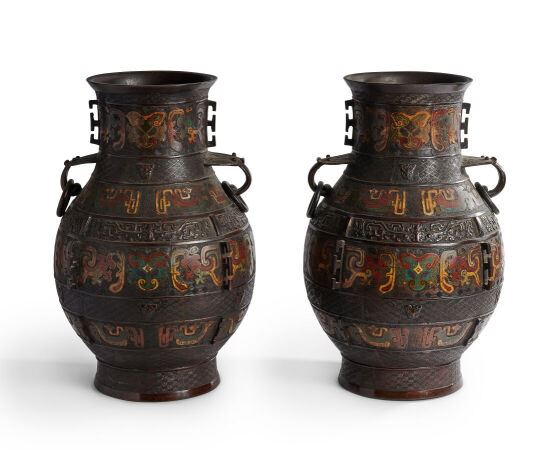 JaponPaire de vases en bronze et émaux champlevésPremière moitié du XXe siècle, Haut. :  45cm 320134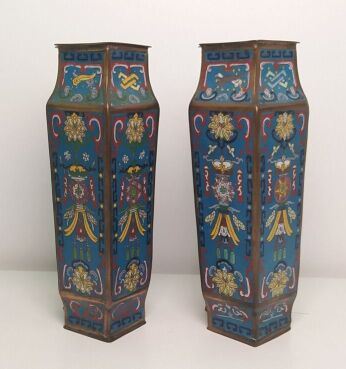 CHINEPaire de vases en cloisonnéHaut. : 24,5 ; Larg. : 14 ; Prof. : 8 cm 200135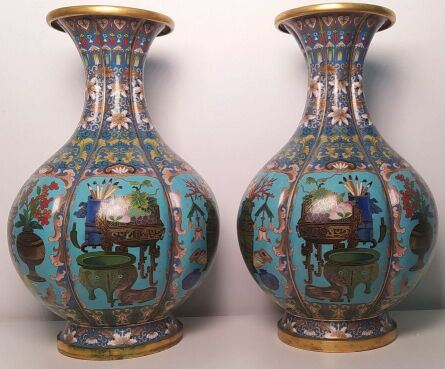 Paire de vases en bronze doré et émaux cloisonnésChine, XXe siècleBalustres lobés, à décor d'objets mobiliers (vases fleuris, jardinières, brûle-parfums, pots à pinceaux etc.)Haut. : 38,5 cm600136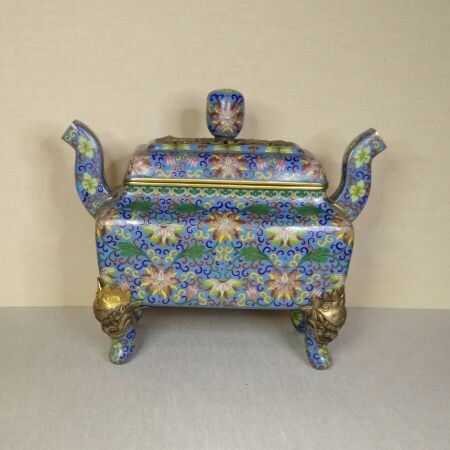 Brûle-parfum tétrapode couvert et paire de bougeoirs en bronze doré et émaux cloisonnés Chine, XXe siècleA décor de fleurs et rinceaux feuillagés, les pieds du brûle-parfum en forme de têtes d'animaux fantastiques, le couvercle ajouré de fleurs et feuillages ; petits manques à l'émail pour les bougeoirs et la partie supérieure légèrement déforméeHaut. : 23 et 35,5 cmLong. brûle-parfum : 27 cmInvendu137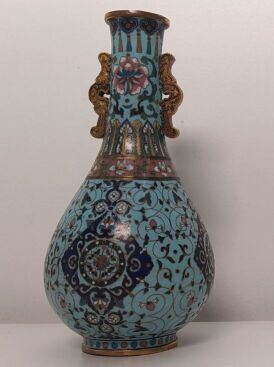 CHINEPetit vase en cloisonnéHaut. : 15,5 cm550138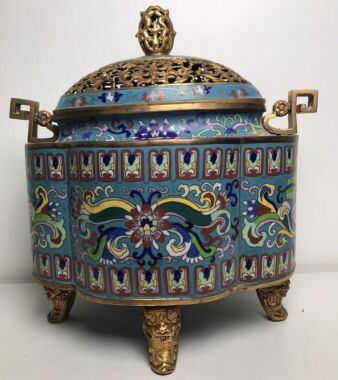 CHINE XXe siècleBrûle-parfum tétrapode couvert en cuivre doré et émaux cloisonnésDe forme lobée, à décor de fleurs et feuillages stylisés, le couvercle ajouré de fleurs et rinceaux ; une anse à refixerHaut. : 37 ; Larg. : 35 cm550139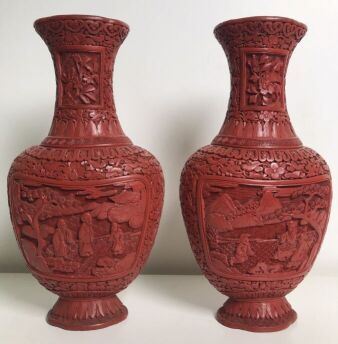 CHINE début du XXe sièclePaire de vases en laque rouge sculptéeBalustres, à décor de cartouches de sages dans des paysage arborés et rocailleux, sur fond de fleurs et rinceaux feuillagés ; petit accident recollé sur le pied d'un vaseHaut. : 26 cm450140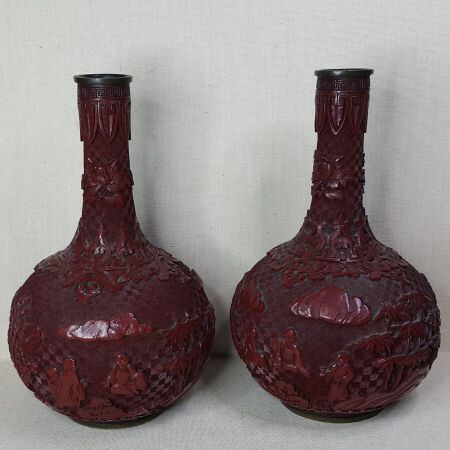 CHINE début du XXe sièclePaire de vases en laque rouge sculptéeHaut col, à décor  de sages dans des paysage arborés et rocailleux, sur fond de fleurs et rinceaux feuillagés ; accidents Haut. :21cm350140,1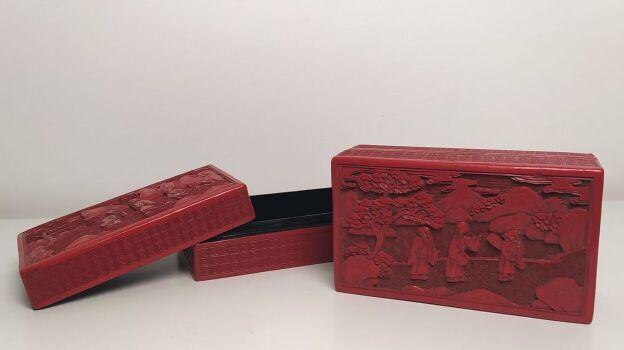 Paire de boîtes couvertes en laque rouge sculptéeChine, début du XXe siècleRectangulaires, le dessus du couvercle décoré de deux sages et un serviteur dans un paysage arboré et rocailleux, les côtés ornés de svastika ; petites restaurationsHaut. : 5,4 ; Larg. : 14,4 ; Prof. : 8,4 cm200141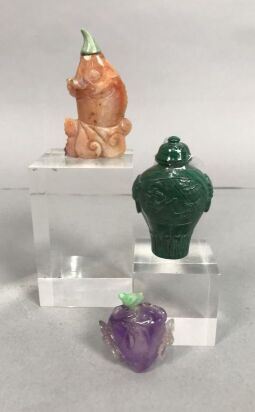 CHINEEnsemble  de trois tabatières en pierres dures200142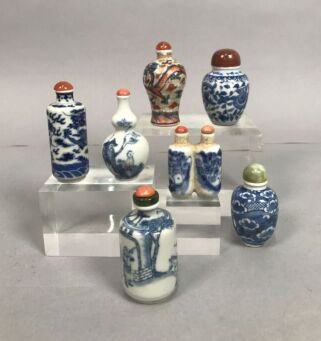 CHINE, XXe siècleSept tabatières en porcelaine bleu blanc, rouge de cuivre et rouge de ferDe forme diverse, à décor de cavaliers, sage, dragons, fleurs et rinceaux, marques apocryphes pour certaines ; deux bouchons collés, petits éclats aux certains bouchonsHaut. : 5,7 à 7,8 cm3200143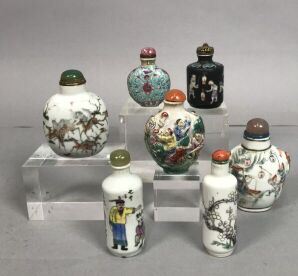 CHINEEnsemble  de sept tabatières en porcelaine à décor polychrome polychrome2200144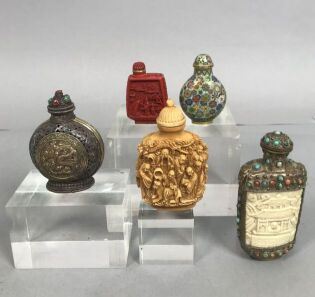 Lot de tabatières en métal et cabochons, os, émaux et laque250145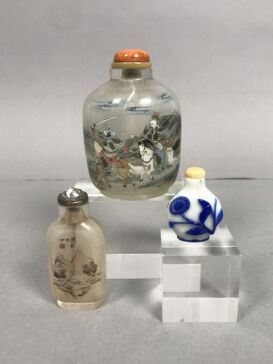 CHINE XXème siècleLot de deux tabatières en verre à décor polychromeOn joint une tabatière en overlay à décor de fleurs40146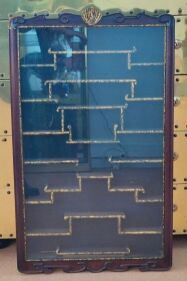 Vitrine murale formant présentoir à tabatières en bois, ouvrant à une porte vitrée.(accidents)Haut. : 95 ; Larg. : 51 ; Prof. : 8 cm250147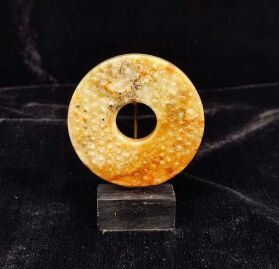 Petit disque Bi en jadeChine, dynastie Ming (1368-1644)Dans le style archaïque, les deux faces agrémentées de clous en léger relief, socle. Diam. 6 cmInvendu148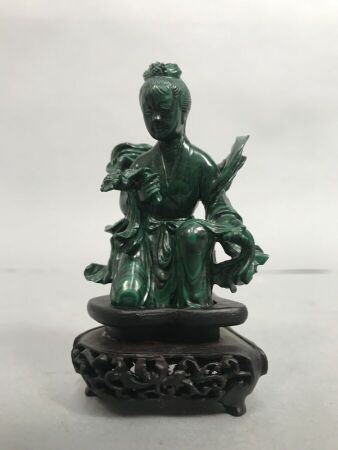 CHINE XXème Déesse en malachiteHaut. : 6,5 cm.40149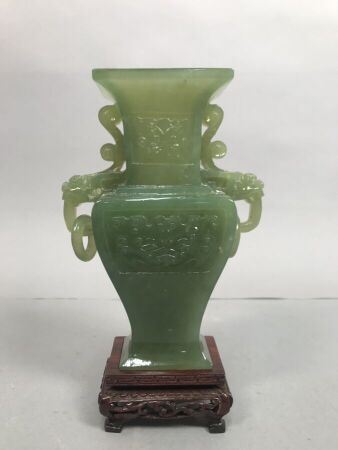 CHINE XXèmeVase en serpentineHaut. : 16 cm40150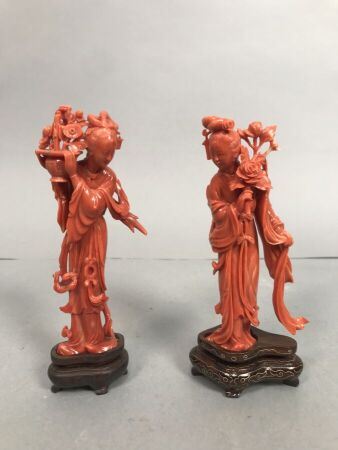 Deux statuettes de femmes en corailChineReprésentées debout, l'une tenant un panier et l'autre, de fleurs, vêtues de longues robes ; petits éclatsHaut. : 12 et 13,4 cmPoids : 109 gr et 75 gr1650150,1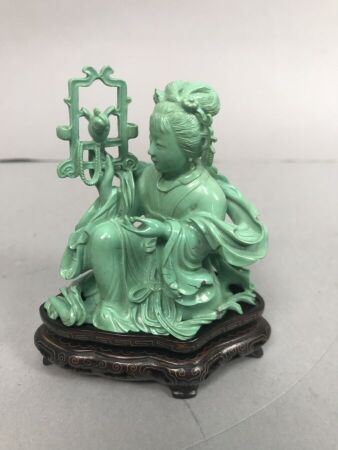 CHINE XXèmeDéesse en turquoise Haut. : 8 ; Larg. : 7 cm. CHINE XXèmeDéesse en turquoise Haut. : 6 cm. CHINE XXèmeDéesse en turquoise Haut. : 5 cm. CHINE XXèmeAigle et lapin en turquoise Haut. : 4 ; Larg. : 5 cm. CHINE XXèmeBrûle parfum en turquoise Présence d'éclats. Haut. : 7, 5 cm. CHINE XXèmeBrûle-parfum turquoiseHaut. : 9 cm1600151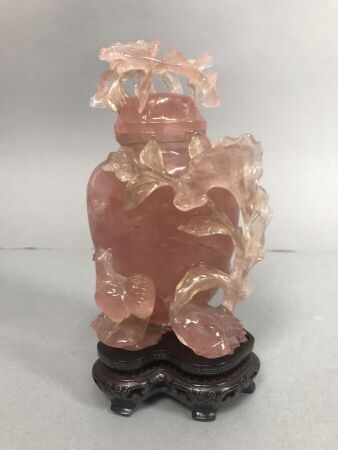 CHINE XXèmeBrûle parfum en quartz rose Haut. : 13 cm. ACCIDENT150152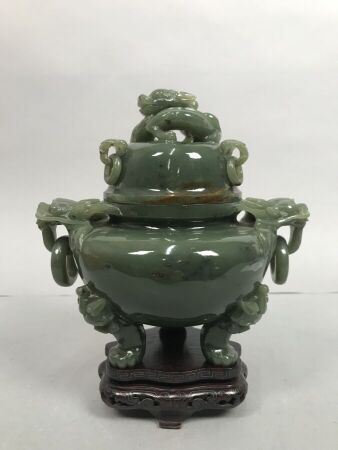 Chine, XXe siècleBrûle-parfum tripode couvert en jade vert épinardLa panse bombée, agrémentée de deux anses en forme de dragons supportant des anneaux mobiles, le couvercle surmonté d'un dragon lové formant la prise, socle en bois ; petit fêle à un anneauHaut. : 15,5 cm400153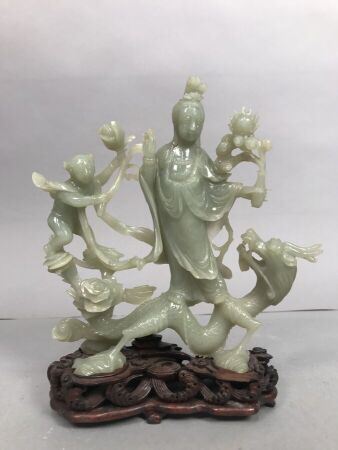 Chine, XXe siècleGroupe en jade céladonReprésentant guanyin debout sur un dragon, tenant un vase fleuri, accompagnée d'un hoho, socle en bois ; petit fêle, petits éclats au socleHaut. : 17 cm250154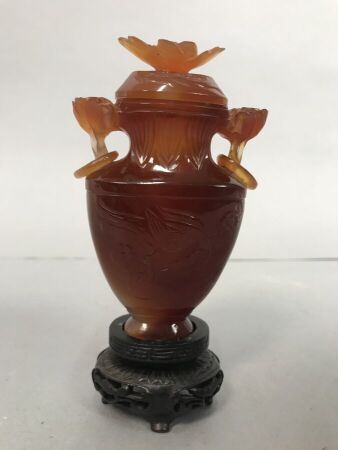 CHINE XXèmeBrûle-parfum en agateHaut. : 10 cm150155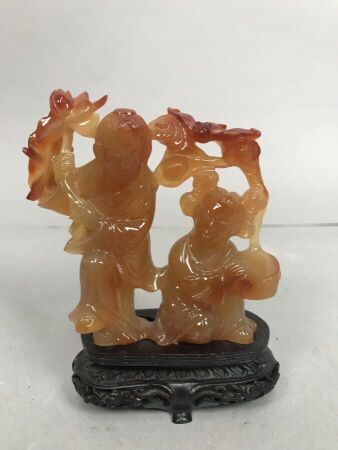 CHINE XXèmeGroupe en cornaline Haut. : 9 cm.150156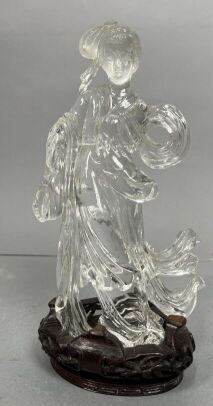 CHINE XXèmeDéesse en cristal de roche Haut. : 18 cm.180157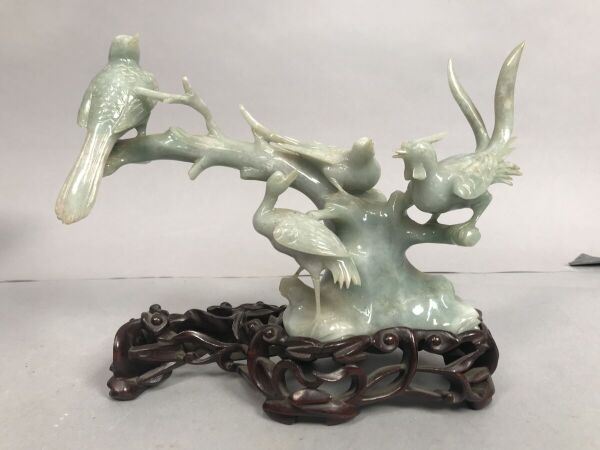 Chine, XXe siècleDeux groupes en jadéiteReprésentant des oiseaux perchés sur des branches d'arbres, socles en bois ; petit éclat à un socle, le plus petit groupe collé sur le socle Long.: 21 et 10 cmHaut.: 14 et 8,5 cm100158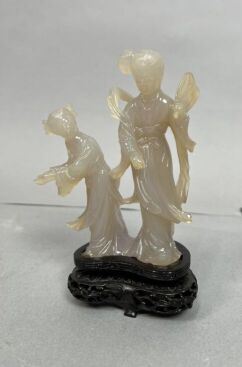 CHINE XXèmeDouble déesses en agate Haut. : 11, 5 cm.130159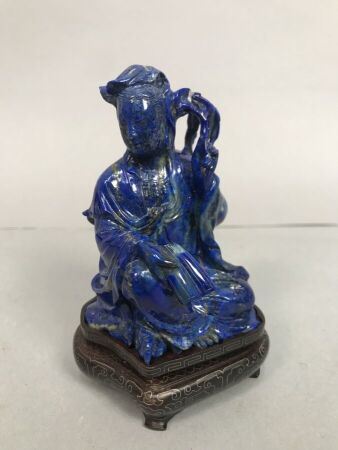 CHINE XXemeDéesse assise en lapis lazuliHaut. : 9 cm120160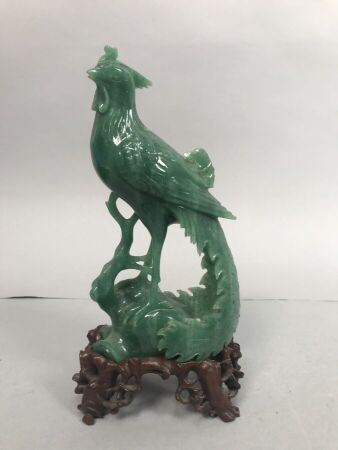 CHINE XXèmeOiseau en  pierre dure verteHaut. : 17 cm.80161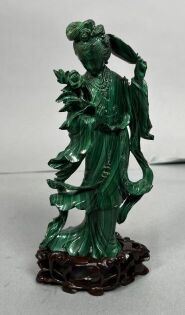 CHINE XXèmeDéesse en malachite Haut. : 15 cm.100162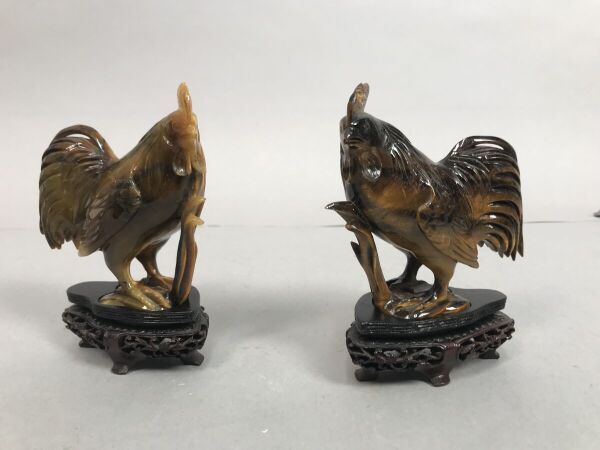 CHINE XXèmePaire de coqs en oeil de tigre Haut. : 8,5 cm90163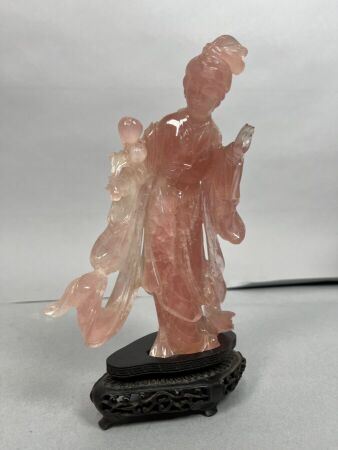 CHINE XXèmeDéesse en quartz rose Haut. : 17,5 cm.90164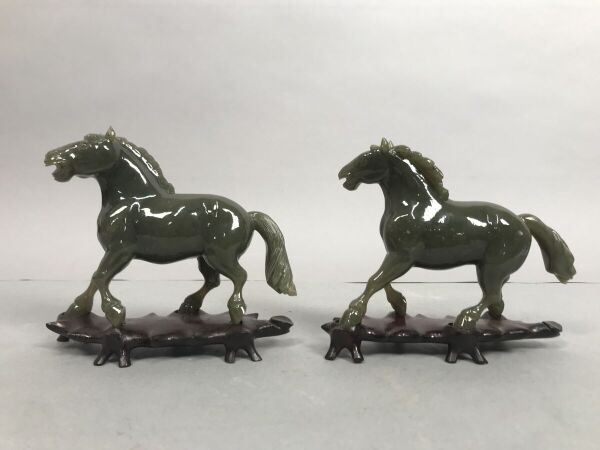 CHINE XXèmePaire de chevaux en pierre dure verteHaut. : 10 cm30165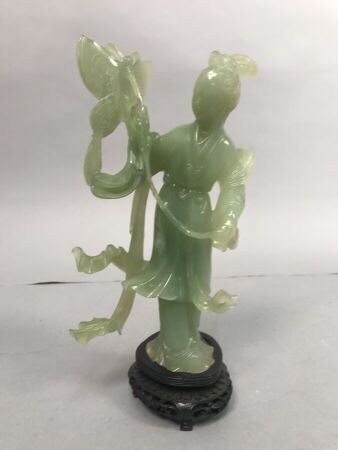 CHINE XXèmeDéesse en serpentine Haut. : 19,3 cm.40166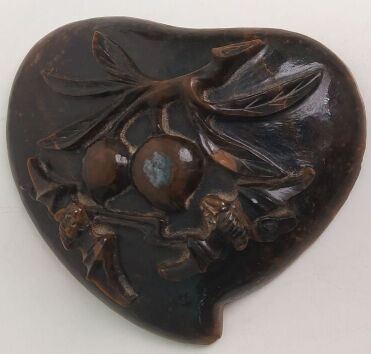 Chine, XXe siècleBoite en oeil de tigre en forme de pêche  Haut. : 12 ; Larg. : 10 cm100167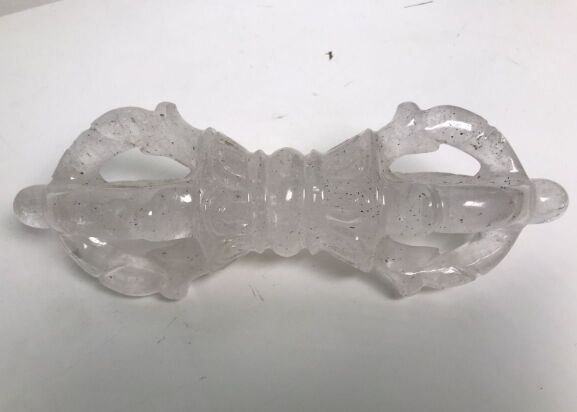 TIBET XXe siècleVajra en cristal de rocheLong. : 20,5 cm100168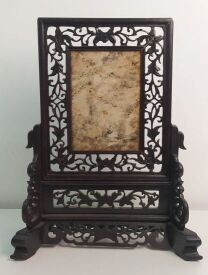 CHINEEcran de table en jade à décor de paysage dans monture en bois300169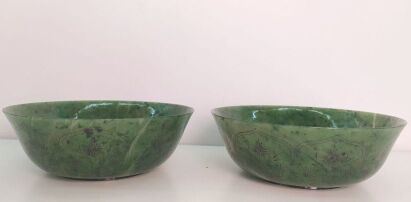 CHINE Paire de bols en jade vert épinard et décor en argentCachet au reversDiam. : 20,5 cm2200170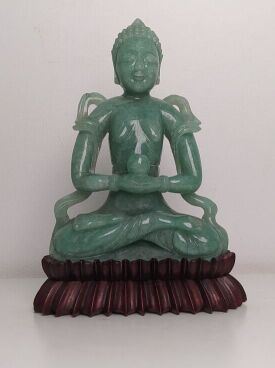 CHINE, XXeBouddha en jadeHaut. : 29,5 ; Larg. : 14 ; Prof. : 7 cm(accidents, recollé)140171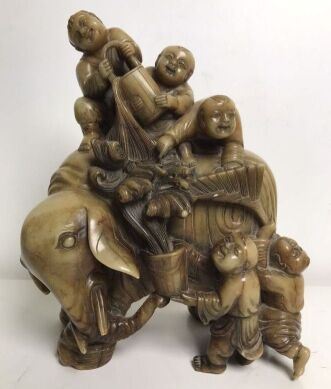 Groupe en stéatite sculptéeChine, XXe siècleReprésentant des enfants donnant le bain à un éléphant ; petit manque à une défense Haut. : 23 cm. Larg. : 18 cm380172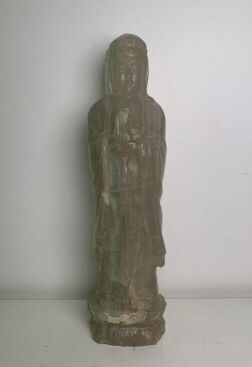 CHINEFigurine en pierre dureHaut. : 41,5 ; Larg. : 11 cm Invendu173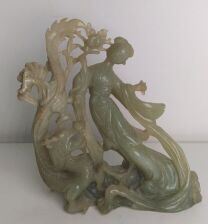 CHINEFigurine en jade représentant une jeune femme et un dragonHaut. : 19,5 cm ; Larg. : 18 ; Prof. : 9 cm 380174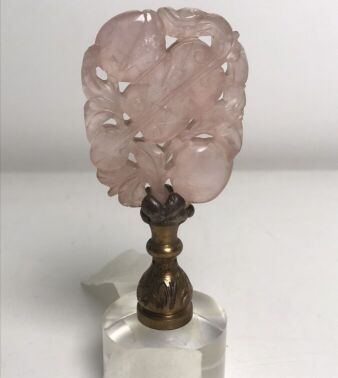 CHINESujet en quartz rose Avec socleHaut. : 5 cm (hors socle)(éclats) Invendu174,1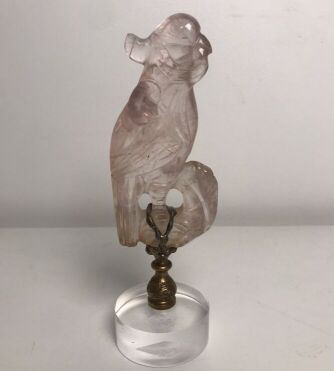 CHINEPerruche en quartz rose Avec socleHaut. 11 cm (hors socle)(manques) Invendu175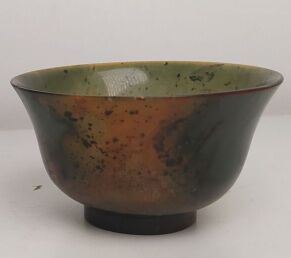 CHINEBol en stéatiteHaut. : 5 ; Larg. : 9 cm Invendu176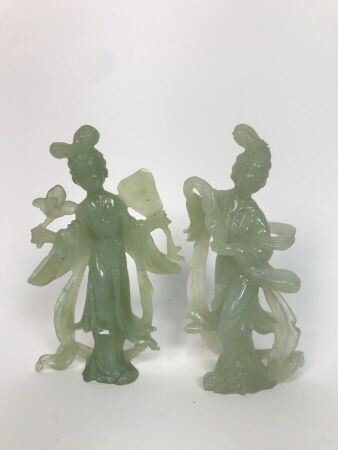 CHINE, XXeEnsemble de deux figurines en neprhite vert représentant des danseusesHaut. : 17 et 17,5 cm (sans socle)(éclats)40177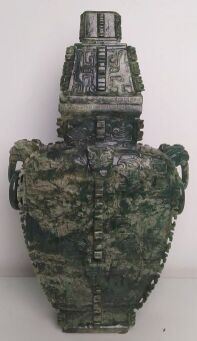 CHINEVase couvert en jade dans le style archaïqueHaut. : 35 ; Larg. : 20 ; Prof. : 8 cm(éclats)2200178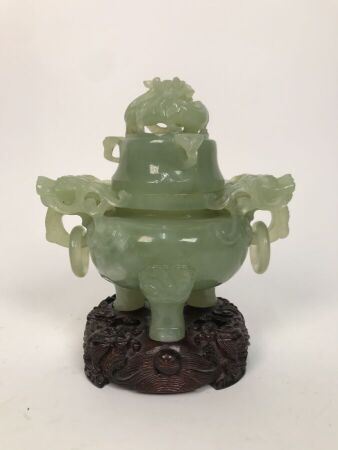 Brule-parfum en nephrite ou jade à décor de dragonHaut. : 15 ; Larg. : 16 cm120179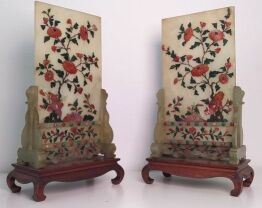 CHINE Paire de plaques de jade à décor de banches fleuris, base en boisHaut. : 35 ; Larg. : 20.5 ; Prof. : 9.5 cm (sans le support)(manques et restauration) 360180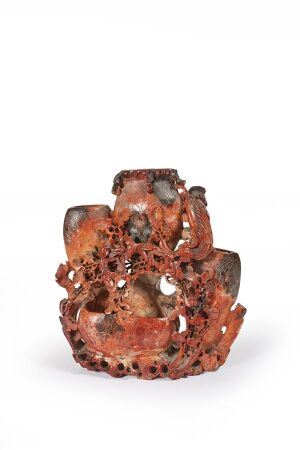 CHINE - Vers 1910-20Vase en stéatite composé de trois receptacles, entourés de feuillages et phénix en relief et ajourés.Haut. : 20,5 cm (Fèles et petits manques)40181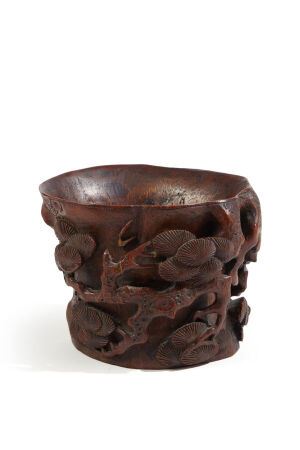 CHINE possiblement du XVIIe siècleCoupe en bambou sculptéL'extérieur sculpté de grands pins noueux ; quelques petits éléments recollés et petits manquesHaut. : 9,5 cm800182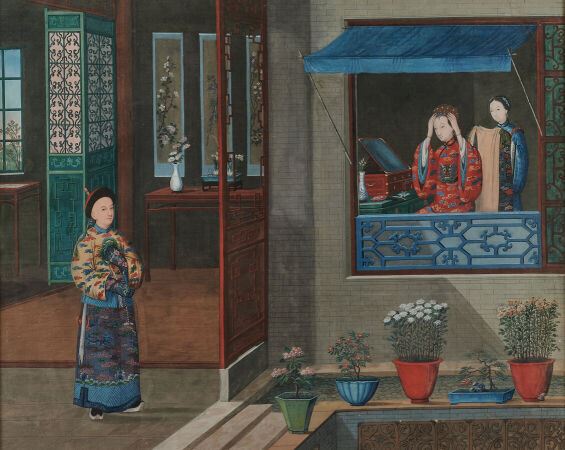 École de Canton vers 1800Scène animée dans une pagodeAquarelle et gouacheHaut. : 51 ; Larg. : 63 cm ( à vue)1500183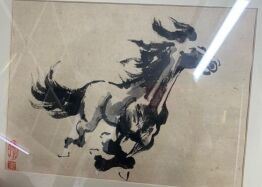 CHINELe galopGouache sur papierHaut. : 28 ; Larg. : 39 cmInvendu184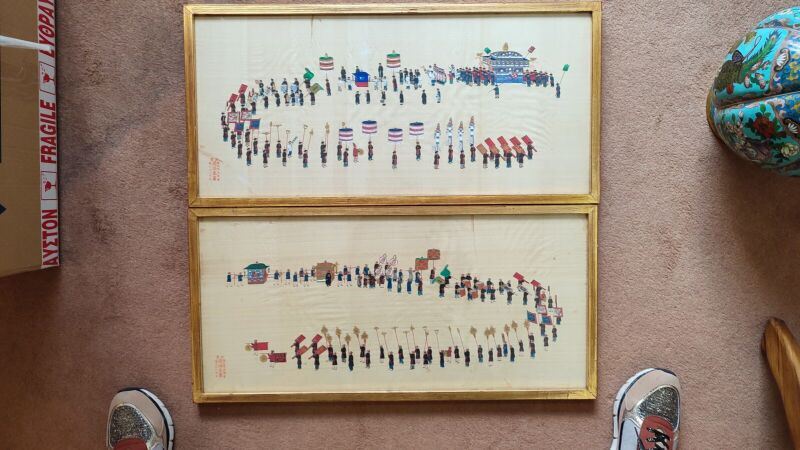 Deux peintures à l'encre et couleurs sur soieChine, fin de la dynastie Qing (fin du XIXe/début du XXe siècle) A décor de processions impériales, cachet de Zhou Peichun en bas à gauche, encadrées sous verre ; petits manques et déchiruresHaut. : 29,5 ; Larg. : 64,5 cm400185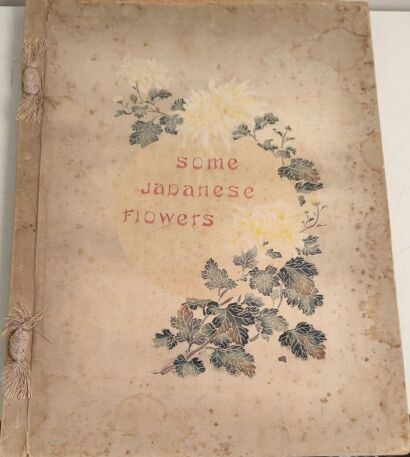 Japanese book "Some Japanese Flowers" by K. Ogawa. Sold by Kelly and Walsh, Tokio. Dimensions: H38.5 X L39.0 X W1.5 cm.Japanese book "Masterpieces of woodcut prints of the Japanese scenery" by Hiroshige Ando (1797-1858). Dimensions: H45.0 X M32.0 X W3.0 cm.French book "La Porcelaine De Chine par O. Du Sartel". Publisher A. Morel, Paris. Describes old porcelains from China. Dimensions: H38.0 X M29.0 X W4.5 cm.LES MEUBLES DE LA CHINE (Livre) Dimensions: 34.0 * 26.5 * 2.5 cm.LA CERAMIQUE CHINOISE (Livre, 1894).Dimensions: 34.0 * 27.0 * 6.0 cm.400186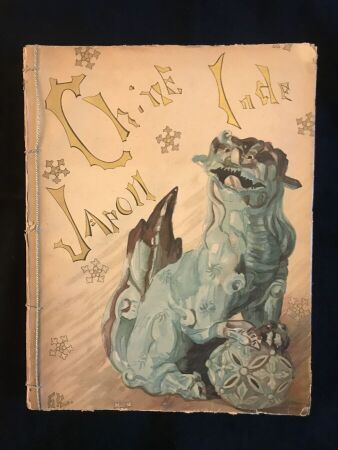 Catalogue de la collection de Porcelaines Anciennes de la Chine et du Japon appartenant à A. REVILLOD DE MURALT, Genève, Ch. EGGIMAN éditeur. Illustré de 40 planches, ouvrage tiré à 10 exemplaires(usures à la couverture)20187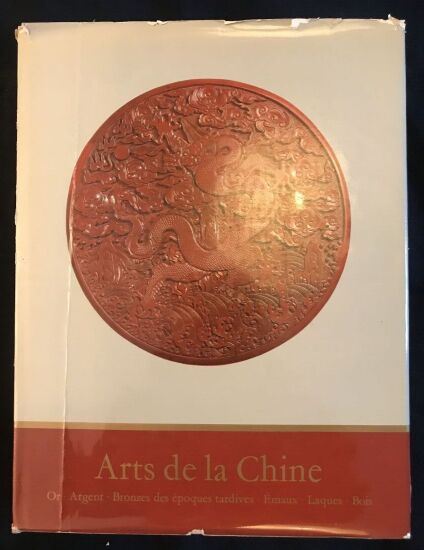 Ensemble de 4 volumes la bibliothèque de l'Amateur "Arts de la Chine", Edition Office du livre, avec illustrations- Bronze, Jade, Sculpture et Céramique- Or, argent, bronzes des époques tardives, émaux, laques et bois- Peinture, Calligraphies, Estampages et Estampes- Soierie et tapis, Verre, ivoire , pierres dures, flacon à tabac, pierre à encre et autres objets d'art(déchirures aux couvertures)70188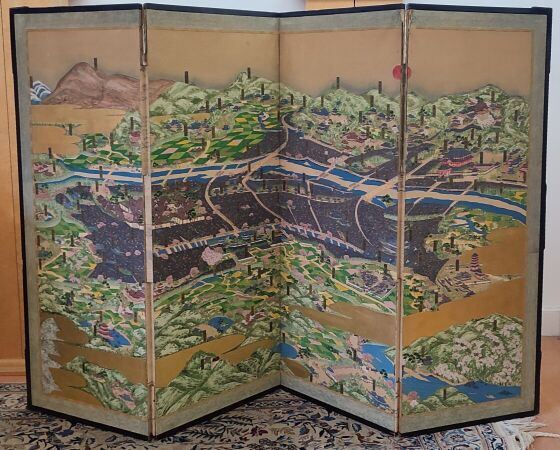 Paravent à quatre feuilles sur papierJapon, fin de l'époque Meiji (1868-1912)Représentant la vue panoramique de la ville Kyoto ; petites déchiruresHaut. : 109 ; Larg. : 163 cm (en entier)Invendu189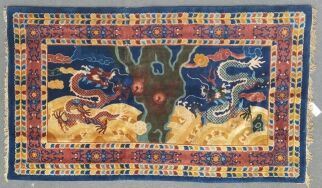 Tapis en laineChine, XXe siècleA décor de deux grands dragons à la poursuite de perles sacrées au-dessus de flots tumultueuxHaut. : 126 ; Larg. : 215 cm  RESTAURATIONS1100190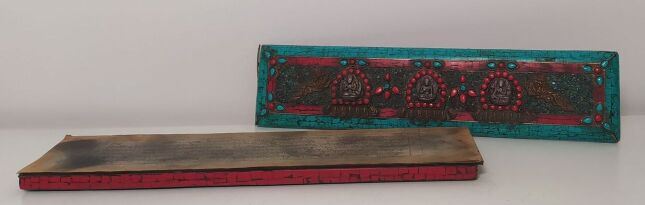 TIBET, Fin XIXeSutra, couverture en pierres dures Haut. : 4,5 ; Larg. : 36 ; Prof. : 9 cm.(accidents et manques) 90191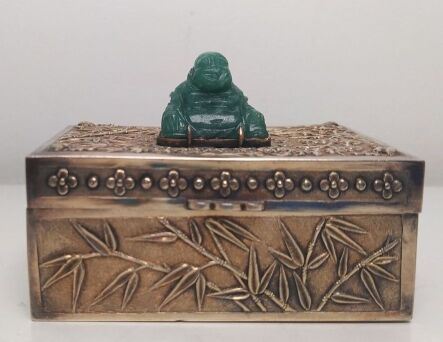 Boite en argent doré surmontée d'un bouddha en pierre dureHaut. : 6 ; Larg. : 9 ; Prof. : 6,5 cm Poids brut : 200 gr300192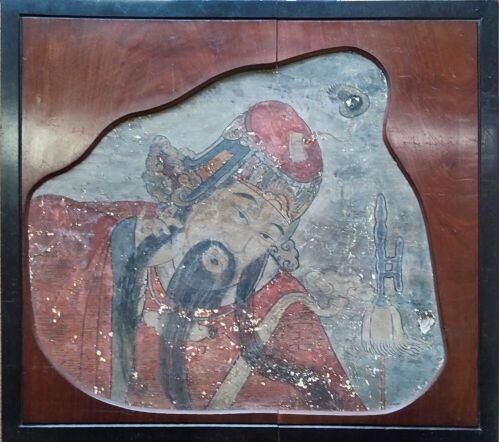 CHINEFresque (manques et accidents)300193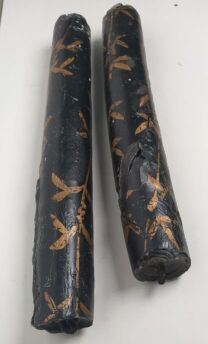 Ensemble de deux bougies(accidents) Invendu194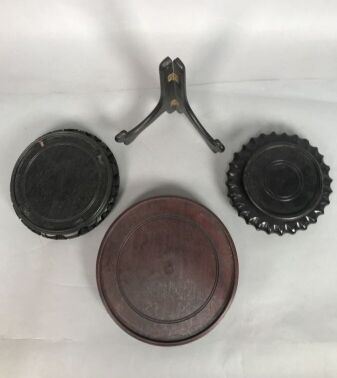 Lot de trois socles et un porte-assiette en bois10195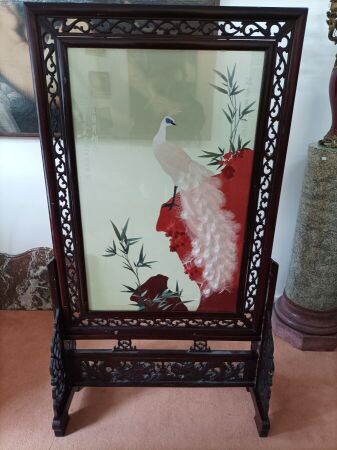 Broderie à décor d'un phoenix. Dans une structure en boisChine, XXème siècle.Haut. : 178 ; Larg. : 100 ; Prof. : 40cm Dédicacée en mandarin au Prince de Bourbon. Et datée 1997Invendu196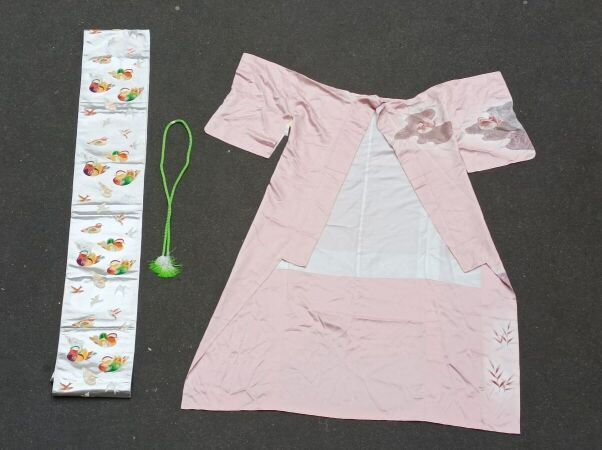 Kimono à décor de canardsJapon, XXe siècleHaut. : 154 cm180197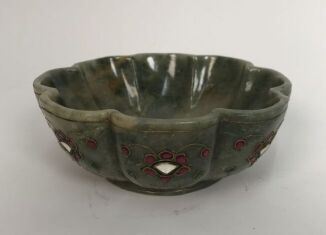 Coupe ronde style Moghol à panse côtelée reposant sur un talon en jade vert, à décor alterné de fleurs stylisées en incrustation de cabochons et de cristaux sertis dans des filets en métal dorés.IndeDiam. :  22 ;  Haut. : 10 cm450198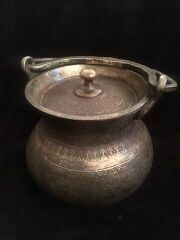 Bassin couvert de style safavide  "Tas" Perse à panse bombée et col cintré en cuivre repoussé anciennement étamé à la pâte noire, col décoré à large frise d'écriture épigraphique en "Thuluth", la panse ciselée de rinceaux et de fleurons alternée  de médaillons circulaires ornée de bovidés et de bouquets floraux . Iran, XIX / XXème siècleHaut. : 16 ;  diam. :  de la panse 18 cm                                                                                Invendu199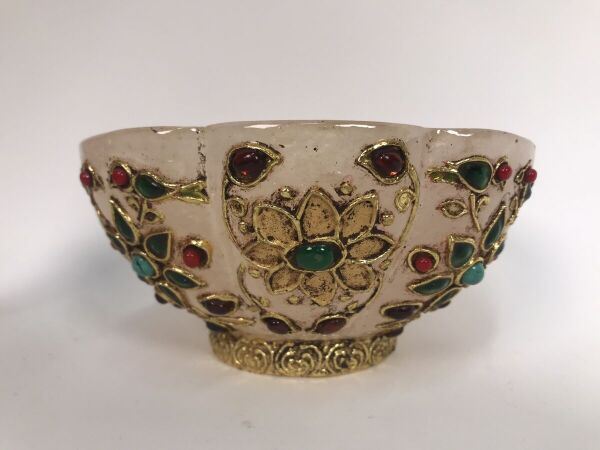 Coupe polylobée en quartz rose sur piédouche à décor végétal. de forme polylobée à décor floral animé d' oiseaux en incrustation de corail, de turquoise, de cornaline et d'aventurine cerclé et sertis par des filet damasquiné or, reposant sur un piétement orné en relief d'une frise dessinant des enroulements en spirales damasquiné or. Inde.Haut. : 6.5 ; Diam. : 15.5 cm                                                                                           Invendu200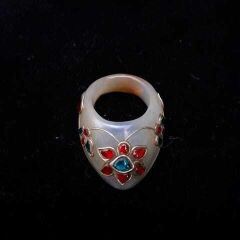 Bague d'archer de style Moghol en jade néphrite infusée de rouille ornée d'un décor de tiges florales stylisées incrustée de cabochons encadré et serti par des filets dorésInde Haut. : 4 cmInvendu201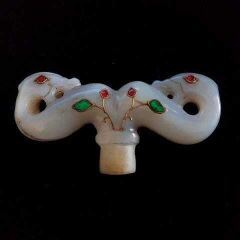 Pommeau de canne "Gupti Zafar Takieh" en jade gris de forme mouvementée zoomorphe illustrant deux chimères. Orné et incrusté de cabochons sur email appliqué postérieurement, cerclé dans des filets dorés travail ancien probablement Moghol Inde XIXeLong. : 11,5 cm                                                                                                                  Invendu202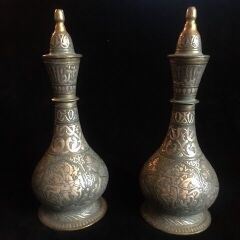 Paire de fioles prophylactiques couvertes en bronze de style Mamelouk. Le col gravé de formules votives en Thuluth  " Ô Sultan notre roi" , la panse décorée de quatre médaillons figurant des cavaliers Moyen Orient  Haut. : 25 cm                                                                                                                     Invendu203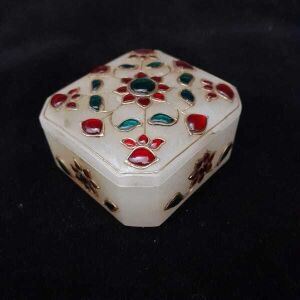 Boite couverte carré en jade blanc infusée de rouille, à décor floral stylisé en incrustation de cabochons sur émail de couleur verte et rouge sertis dans des filets doré en Kundan. IndeHaut. : 3 ; Larg. : 8 ; Prof. : 8 cm250204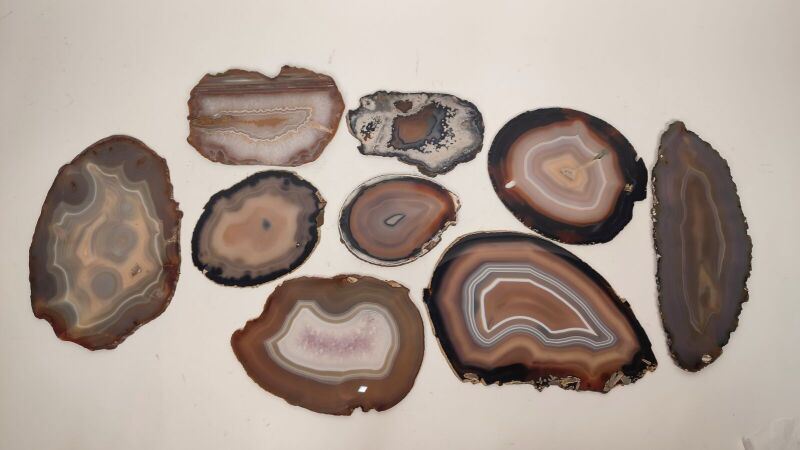 Ensemble de neuf tranches de pierresde tailles diversesInvendu205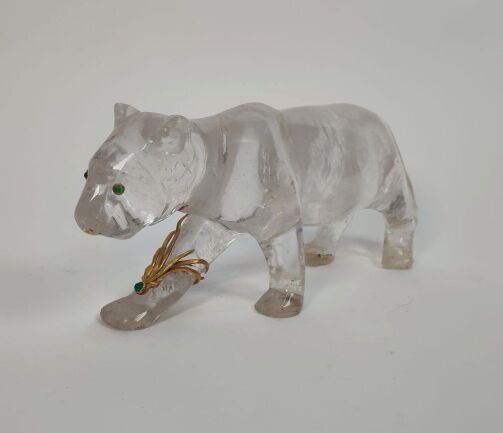 Panthère en cristal de roche, unepatte ornée d'une feuille en métaldoré et pierre verte, les yeux enpierre verte sertie de métal doréLong. : 33,5 cm.320206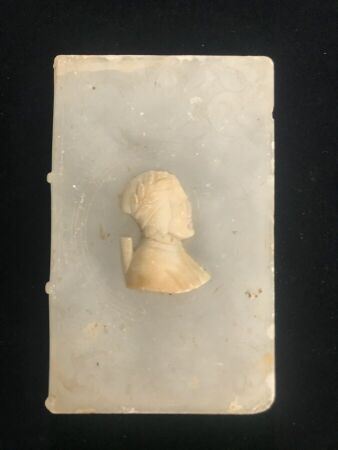 Presse papier en albâtre figurant un livre de Dante(éclats et accidents)20207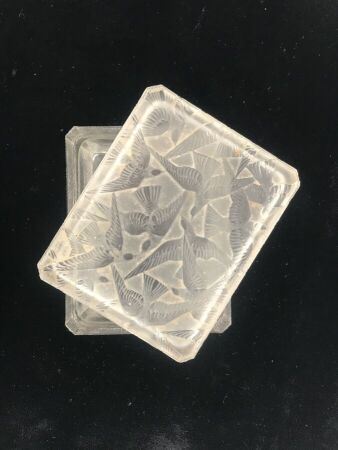 LaliqueBoite rectangulaire en cristalSigné au reverségrenures200208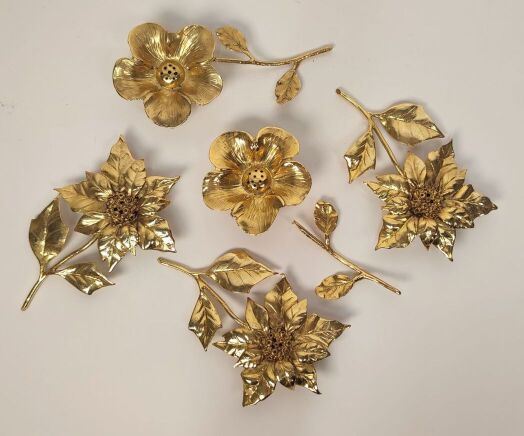 Ensemble de cinq salières etpoivrières en métal doré, travailmoderneLong. :  13cm.(une tige accidentée)120209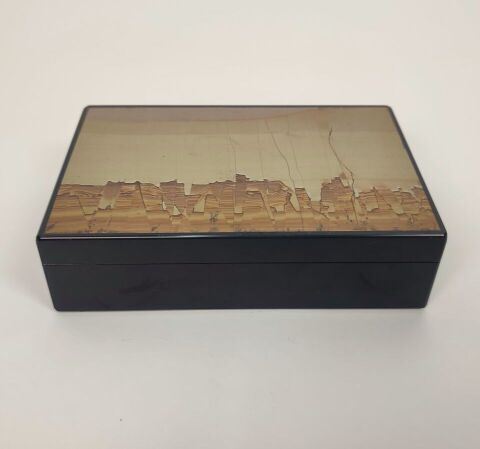 Boite rectangulaire ornée depaésine, probablement en verre,Haut. : 4 ; larg. : 15 ; Prof. : 10 cm320210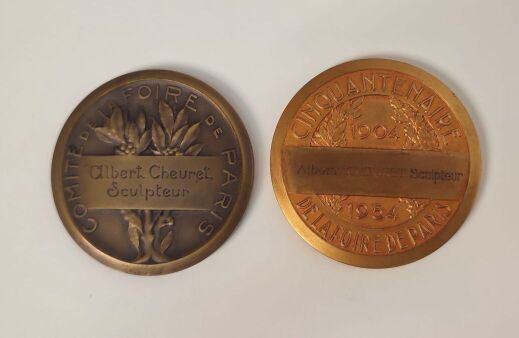 CHEURET Albert (1884-1966)Ensemble de deux médailles de la foire de ParisDiam. :  5.8 cm200211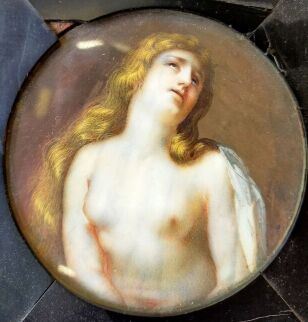 Miniature ronde : femme nueXIXe siècleDiam. : 7.5 cm (accident au cadre)100212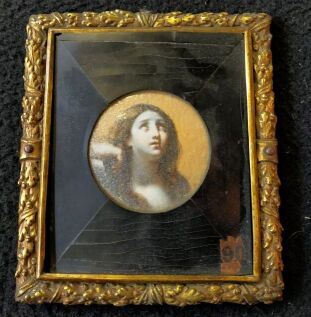 Miniature ronde : Femme en extase XIXe siècleDans un cadre en bronze doréDiam. :  7 cm.150213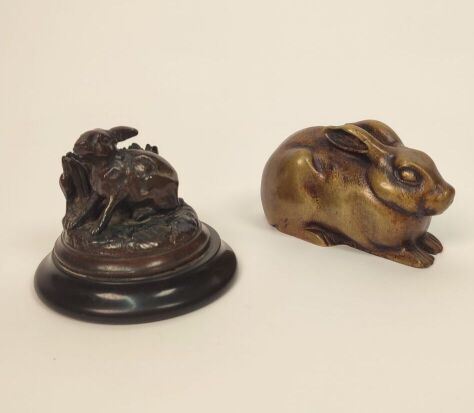 Lapin, bronze à patine brune sursocle en marbre noir, on y joint : unautre lapin couché en bronze,Haut. : 7cm.100214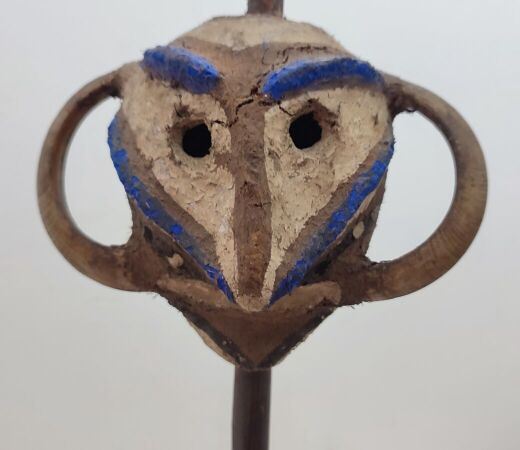 Océanie, Archipel du Vanuatu, île de Malekula.Marionette cérémonielle. Pate végétale, pigments et dents de cochon.Avec socle.Haut. : 15 ; Larg. : 19 cm (tête). Haut. hors tout 45 cm450215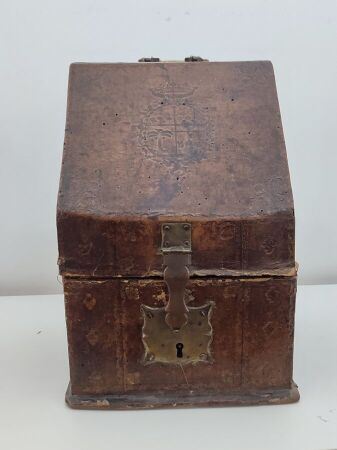 Boite à courrier en cuir(usures, accidents)Haut. : 29,5 ; Larg. : 20,5 ; Prof.: 19 cm150216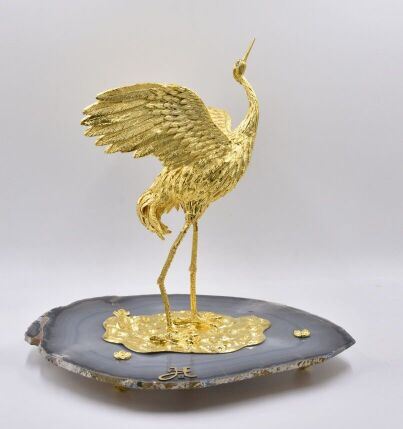 FOLZT GenèveHéron en vermeil les yeux sertis de petits diamantsRepose sur un socle constitué d'une tranche d'agathePoids brut : 1300 gr(accident à la patte)Invendu217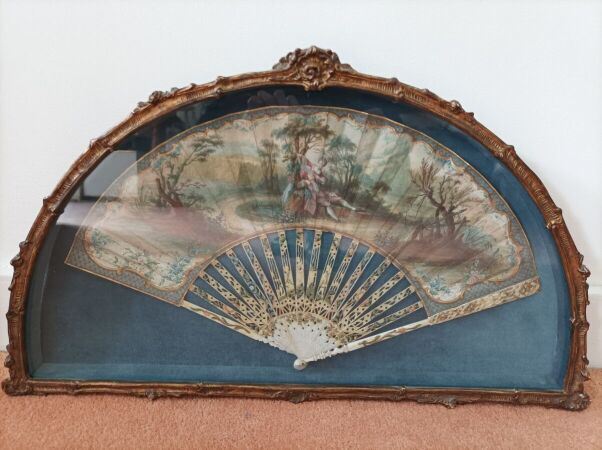 Éventail à décor d'une scène galante, XVIIIème. CadreÉventail: Larg. : 25,5 ; Long. : 47 cm  (Accidents)180218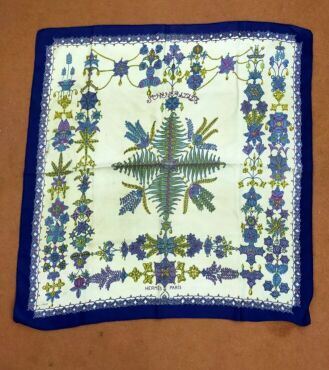 Hermès - carré en soie à bordure bleue modèle "Shérazade"H. d'ORIGNYtâches, salissures90219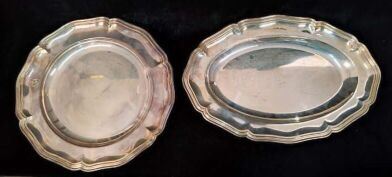 Deux plats en métal argenté modèle filet contours50220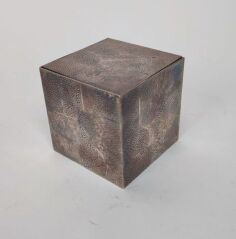 PUIFORCATBoîte en argentHaut. :  6,6 ; Larg. : 6,6 ; Larg. :  6,6 cmPoids : 250 gr400221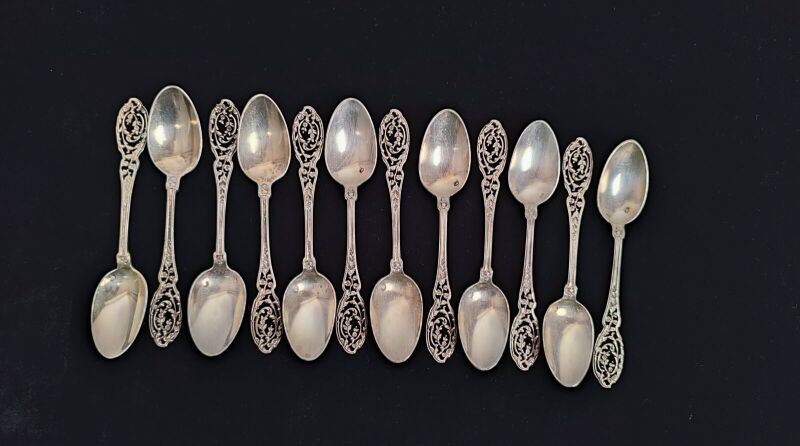 12 cuillères à moka en argentpoids : 168 gr190222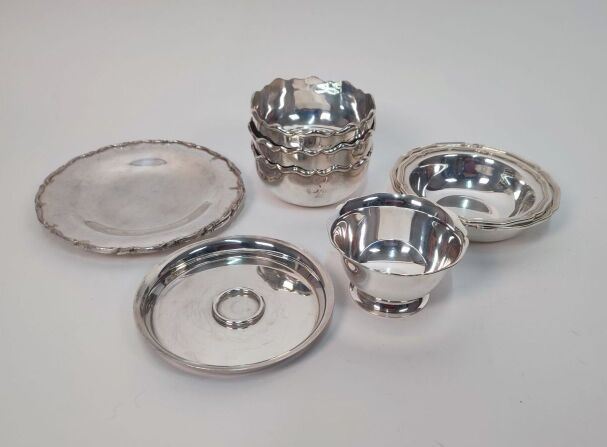 Lot en métal argenté comprenant : un dessous de bouteille HERMES, deux assiettes et six coupelles620223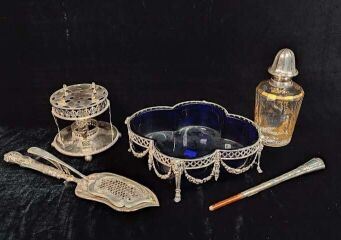 Lot en argent : un manche d'ombrelle, une partie de brûle parfum, un flaçon monture argentPoids brut : 940 grOn y joint un pince à asperge Christofle et une jardinière en métal argenté600224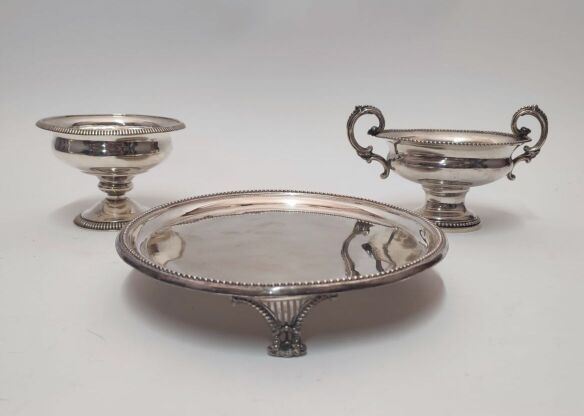 Lot en argent comprenant : deux coupes et un présentoir à motif de godronsPoids : 688 gr380225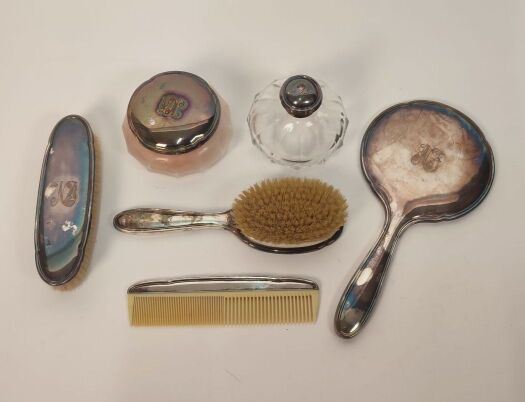 Garniture de toilette en métal argenté90226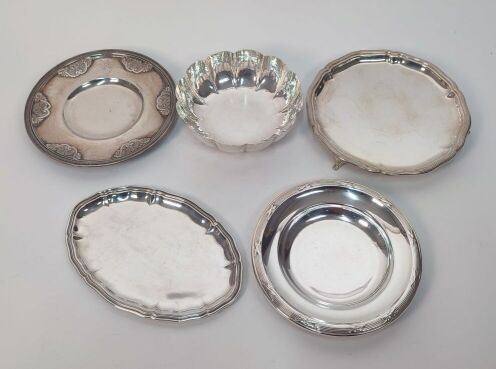 lot de coupelles en métal argenté480227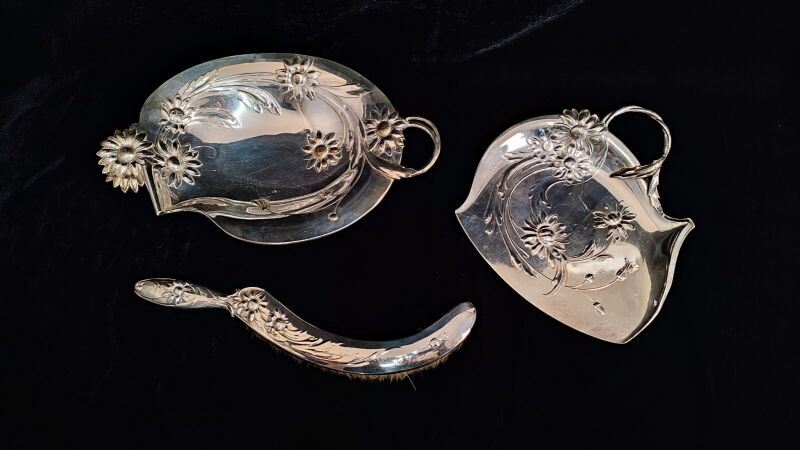 Ramasse miette et pelle en métal argenté et coupe ne métal argenté à décor de fleurs20228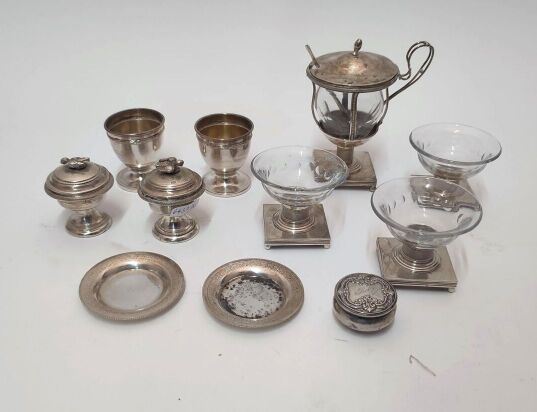 Lot en argent comprenant : deux coquetiers, une boite à pilulePoids : 59 grOn y joint un moutardier, trois salerons, deux salerons couverts et deux coupelles en métal argenté280229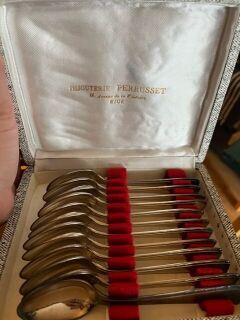 Ensemble de ménagères en métal argenté dans le style Art Deco, dans leur écrin350230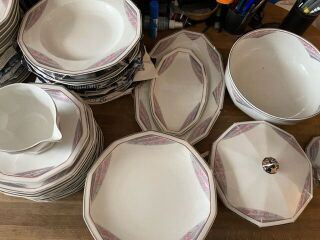 LIMOGES, partie de services en porcelaine, Art Deco comprenant :31 grandes assiettes12 assiettes creuses11 assiettes à dessert2 raviers1 plat ovale1 légumier1 saucière1 compotier1 saladier30231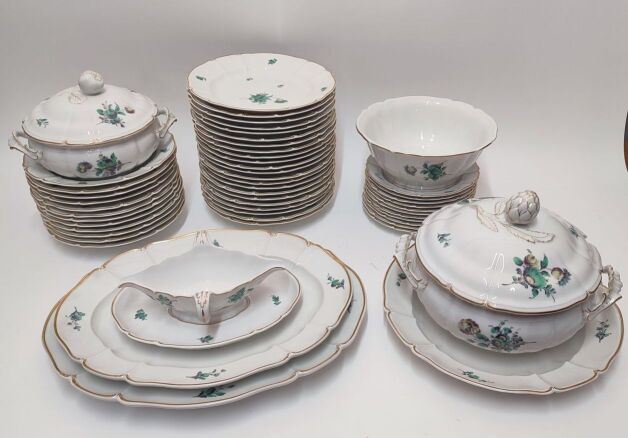 NYMPHEMBOURGService de table en porcelaine  à décor floral vert comprenant : 13 assiettes plates11 assiettes à dessert12 assiettes creuses1 légumier1 soupière1 saladier1 plat rond2 plats ovales1 saucière500232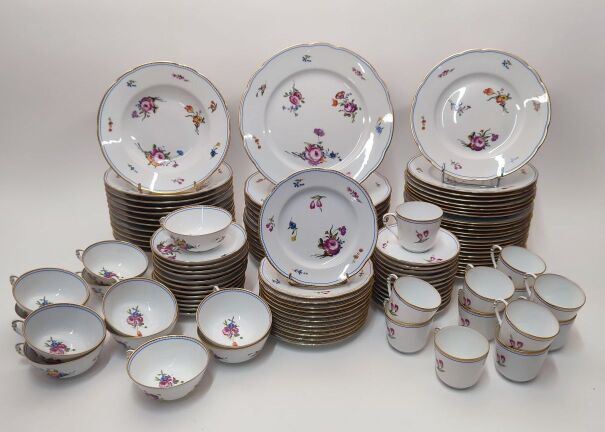 LIMOGES décor "à la Reine" d'après le modèle réalisé par la Manufacture du Comte d'Artois en 1774Partie de service en porcelaine de Limoges, ; comprenant : treize grandes assiettes, douze assiettes à pain, vingt-quatre assiettes à dessert, douze assiettes creuses, douze tasses à thé et soucoupes, et douze tasses à café et soucoupes1600233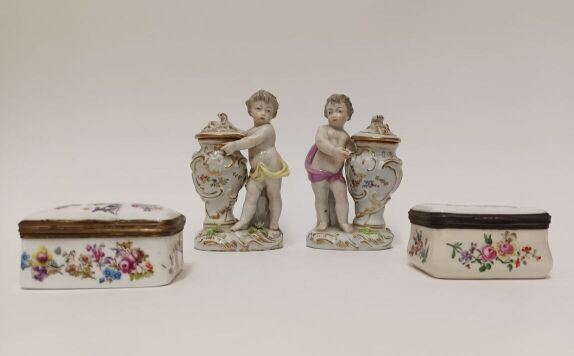 Paire de putti aux pots couverts en porcelaine polychromeMarque Meissen aux épées croiséesOn joint deux boîtes en porcelaine à décor polychrome floral. (accidents)Putti: Haut. : 14,5 ; Larg. : 9,5 cmBoîtes: Haut. : 4,2 à 4,5 ; Larg. : 8 à 8,2 ; Prof. : 2,3 à 3,290234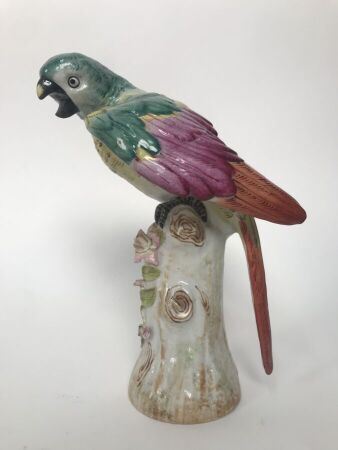 Perroquet en porcelaine polychrome90235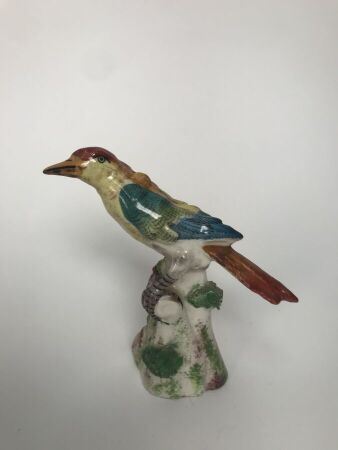 Petit oiseau en porcelaine polychrome40236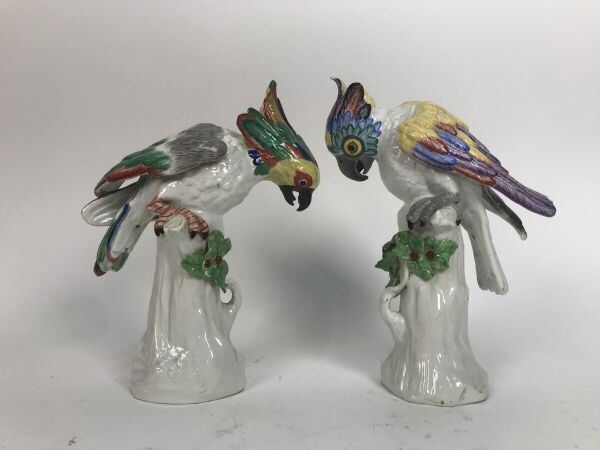 Paire de perroquets en porcelaine polychrome(accidents)250237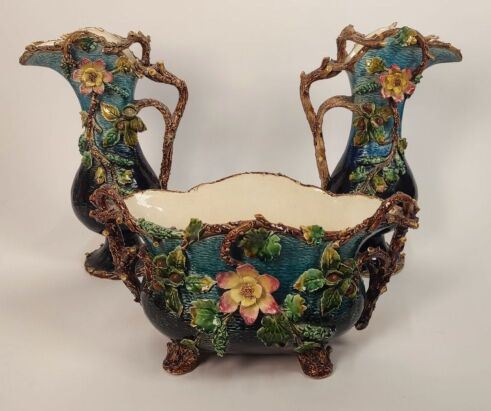 Garniture de cheminée enbarbotine, XIXe siècle, comprenantune paire d'aiguières et unejardinière à décor sur fond bleuourlé de branchages fleuris, Haut. : 34 cmInvendu238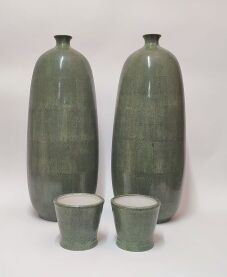 Paire de grands vases oblong en céramique imitant le galuchat,moderneHaut. : 64 cmOn y joint une paire de petits caches potmodernes Haut. : 13cm.220239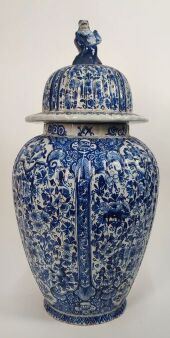 DELFTVase couvert en faïence à décor de fleurs bleues,la prise à décor d'un chien de Fô assis Haut. :  40 cm environ(accident, restauration)120240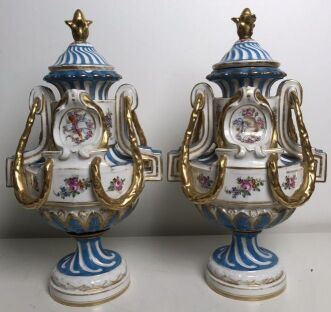 Paire de cassolettes en porcelaine à décor polychrome et doréMarque apocryphe de SèvresHaut. : 30 ; Larg. : 18 cm.(usures à la dorure, restaurations) Invendu241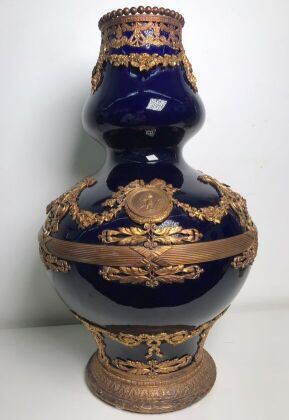 Vase en céramique bleu et monture en laiton doréMarque LD France au revers et n°255Haut. : 50 cm350242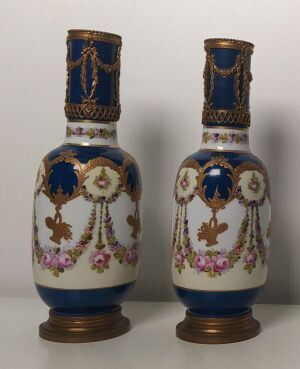 Paire de vases en porcelaine polychrome et doré sur fond bleu à décor de fleursPortant une marque apocryphe de Sèvres FELE320243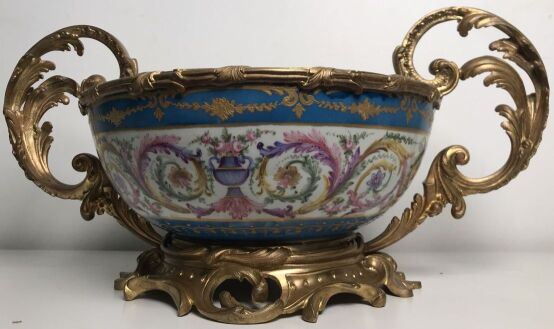 Coupe en porcelaine à décor polychrome et doré de fleurs sur fond bleu ciel, monture en bronze doréMarque apocryphe de Sèvres Haut. : 24 ; Larg. : 47 ; Prof. : 29,5 cm 700244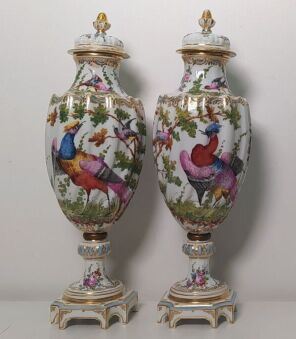 Paire de vases couverts en porcelaine polychrome et doré à décor d'oiseauxMarque au reversHaut. : 38 cm Invendu245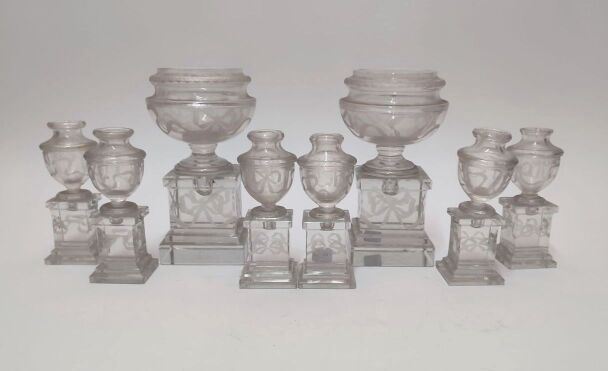 Centre de table en verre comprenant: deux vases et six petits vases sur un socle cubique à décor gavé de noeud(égrenures)340246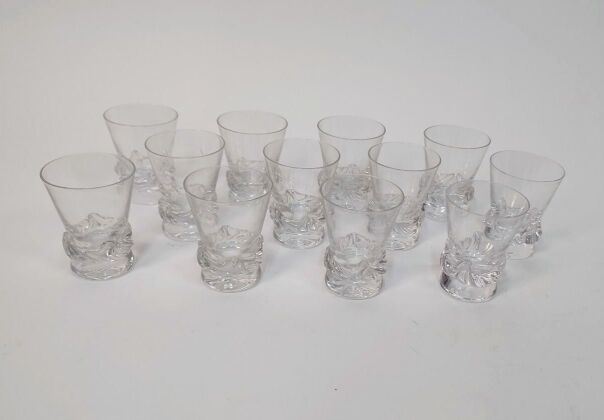 DAUM FRANCE12 verres à liqueur en cristal120247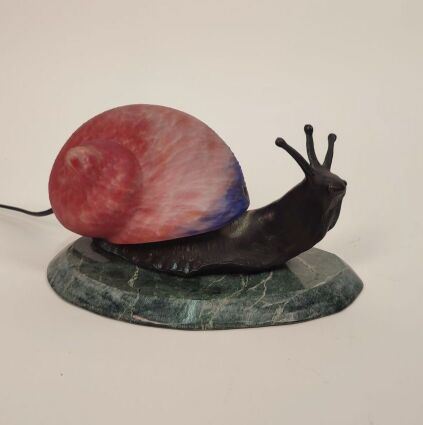 Lampe escargot en bronze et pâtede verre, vers 1900, sur uneterrasse en marbre, montée àl'electricité. Long. : 27cm.300248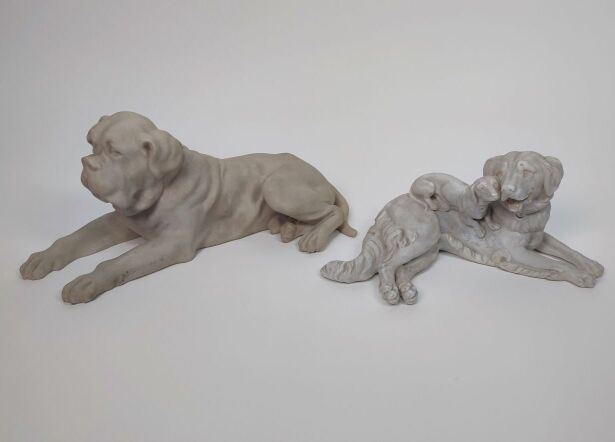 Travail moderne XXe siècleDeux chiens en résine et biscuitLong. : 29 et 26,5 cm.(accidents recollés)30249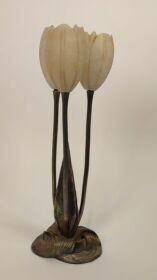 CHEURET Albert (1884-1966)Lampe de table « Aux trois Tulipes » en bronze patiné vert à base constituée de feuilles nervurées entrelacées d'où partent trois tiges mouvementées terminées par des tulipes en albâtre façon pétales.Signature manuscrite incisée « Albert Cheuret » à la base, vers 1925. Tulipes en albâtre endommagéesHaut. : 37 cm2600250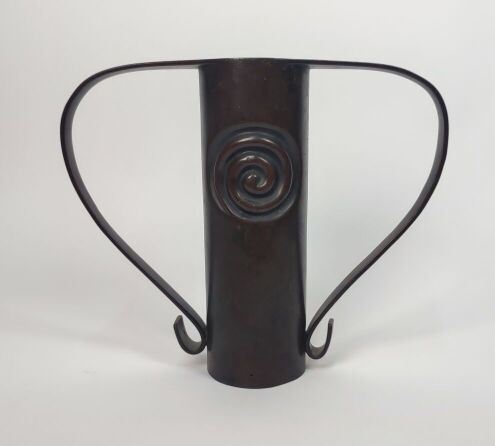 Vase en bronze patiné, XXe siècle,à deux anses à enroulement, le fûtorné d'un motif circulaire.Haut. : 27 ; , larg. : 32 cm.220251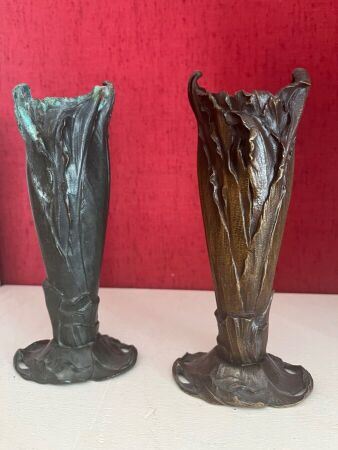 CHEURET Albert (1884-1966)Vase en bronze patiné à décor feuillagé, signé sur la baseHaut. :  18 cmOn joint un vase à patine verte au modèle1100252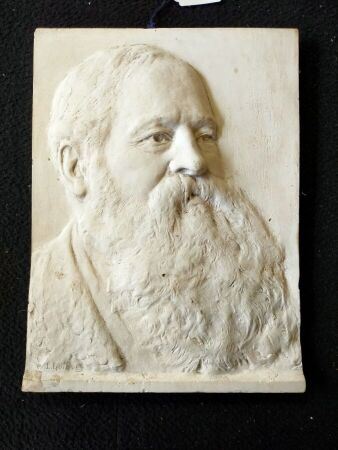 L. GUIGUESTête d'homme barbuBas relief en plâtre signé en bas à gaucheHaut. :  38 ; Larg. : 28,5cm80253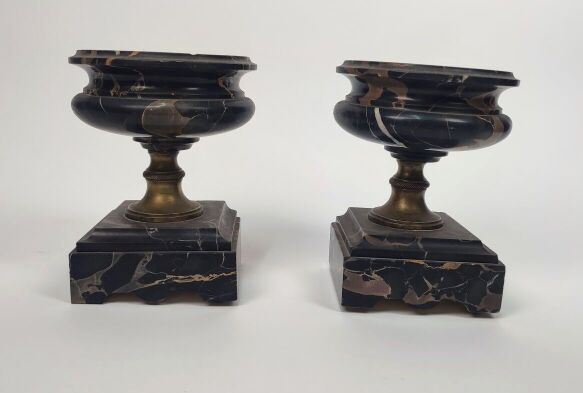 Paire de coupes en marbreXIXè siècleHaut. : 18 cm(égrenures)Invendu254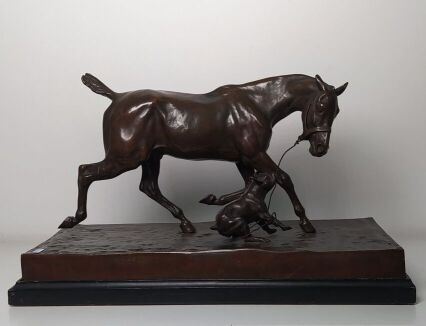 Ecole française du XIXème siècleSujet en bronze représentant un chien et un chevalBronze, signé sur la terrasseCachet du fondeur « Siot Paris »Haut. : 26,5 ; Larg. : 44,5 ; Prof. : 20 cm3500255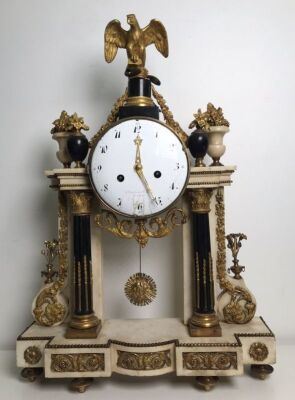 Pendule à portique en marbre et bronze, surmontée d'un aigle.Le cadran émaillé signé Gaspard Cachard, Paris.Haut. : 59 ; Larg. : 41,5 cm ; Prof. : 12 cm(accidents et restaurations)600256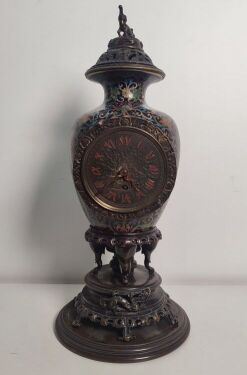 Pendule en cloisonnéFin du XIXème siècleHaut. : 47 ; Larg. : 16 ; Prof. : 17 cm450257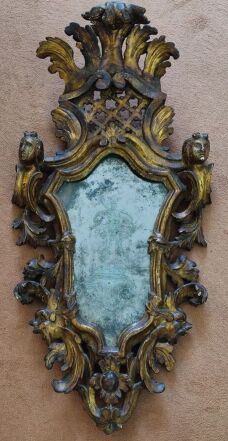 Miroir vénitien en bois doré, glace orné d'un personnageHaut. : 93 ; Larg. : 49 cm(restaurations et accidents) Invendu258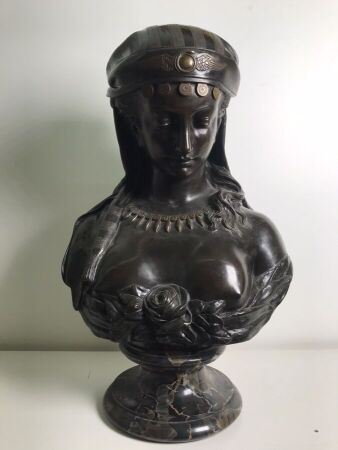 Buste en bronze représentant Cléopâtre, reposant sur une base en marbreHaut. : 60, Larg. : 40 cm ; Prof. : 26 cm 1700259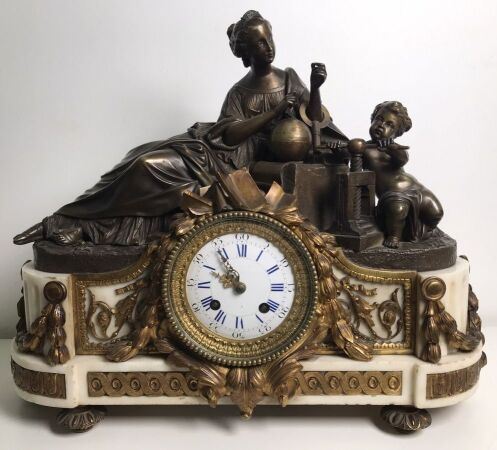 Pendule en bronze et marbre représentant l'allégorie du savoir et du savoir-faire. Le cadran émailléHaut. : 40 ; Larg. : 48 ; Prof. : 18 cm.700260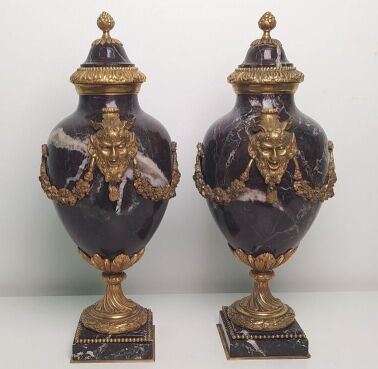 Paire de cassolettes en marbre et bronze doré à décor de tête de faunes et guirlandes fleuris Haut. : 32 cmInvendu261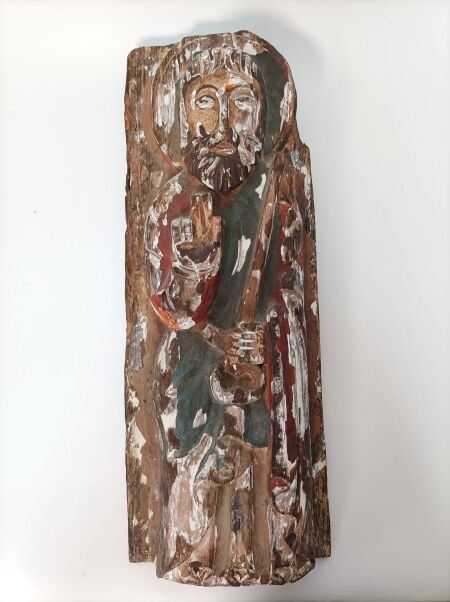 Saint PierreBois polychrome, accidentsHaut. : 49,8 ; Larg. : 18,8 cm200262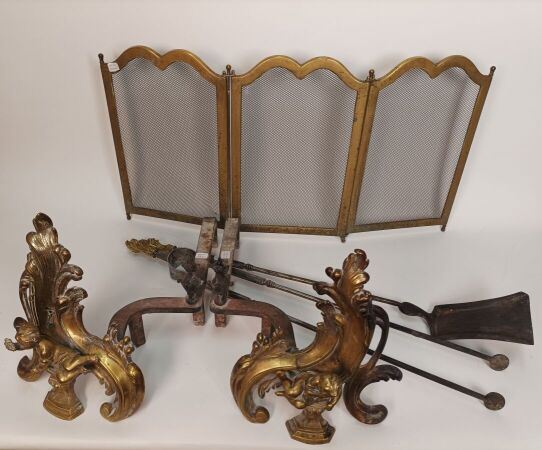 Nécessaire de cheminéePelle et pince de style Louis XV, écran, chenetsStyle Louis XVPelle: Haut. : 74 cmPince: Haut. :73,5 cmEcran: Haut. : 40 ; Long. : 77,2 cmChenets: Haut. : 28,5 ; Larg. : 22 ; Prof. :  44,5 cmRegroupé263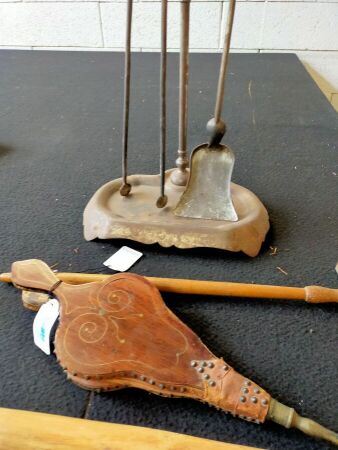 Nécessaire de cheminée en acieret cuivre,comprenant pelle etpincettes, les prises ornées defleurs-de-lys Haut. :  65 cm.Invendu264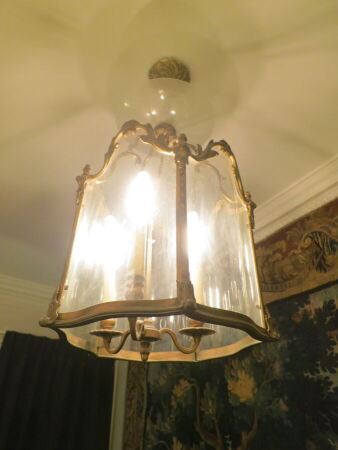 Lanterne de forme chantournée de style Louis XV.Haut. : 76 ; Larg. : 34 cm700266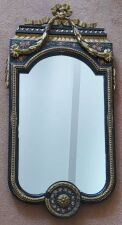 Miroir XIXème en bois noirci et doré à décor de fleurs polychrome  Haut. : 88 ; Larg. : 45 cm(manques)120267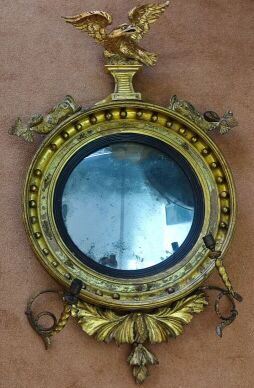 Miroir sorcière en bois doré, à deux bras de lumière et surmonté d'un aigle et de deux dauphinsHaut. : 105 ; Larg. : 65 ; Prof. : 15 cm.(éléments à refixer, accidents et manques) Invendu268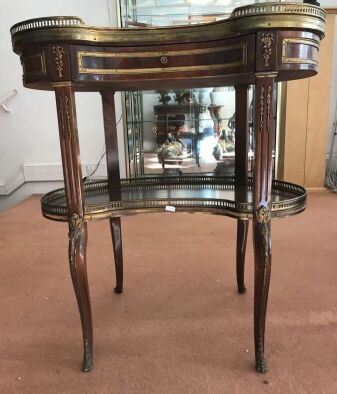 Table rognon en placage d'acajou, ouvrant à un tiroir en ceinture, les montants cambrés et rudentés. Dessus marbre. Epoque Napoléon IIIHaut. : 76 ; Larg. : 69 ; Prof. : 42 cm300269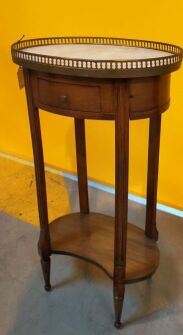 Petite table ovale en bois teintéfaçon acajou de style Louis XVI, ledessus de marbre blanc à galerie,les pieds réunis par une tabletted'entretoise Haut. : 75 cm50270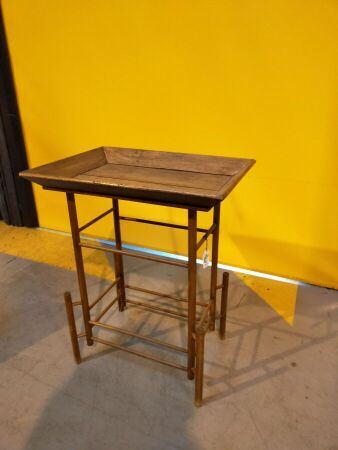 Petite table rectangulaire en boisnaturel début XXe siècle.Haut. : 72 ; Larg. : 58,5 ; Prof. : 42cm.40271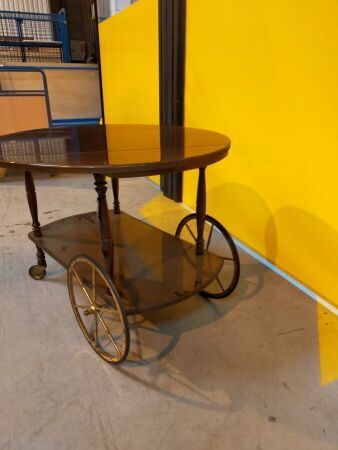 Table-desserte en placage de bois le plateau supérieurcirculaire pivotant à deux rabats lagalerie du plateau inférieurHaut. : 69 cm ;  diam. :  90 cm(accident)5272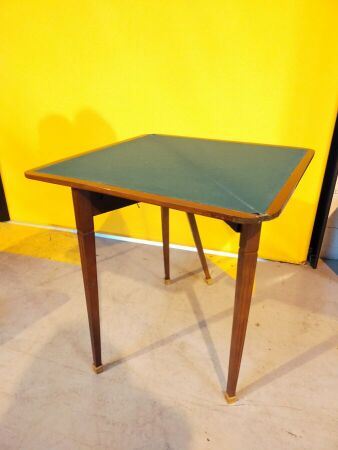 Table à jeu en acajou, XIXe siècleStyle Louis XVIHaut. : 74 cm20273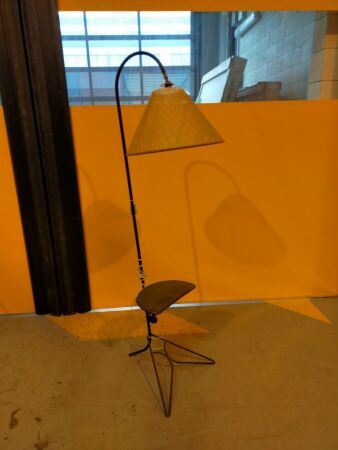 Lampadaire en métal peint, vers 1950 sur un piètement tripodeLe fût orné d'une tablette, abat jour en pailleHaut. : 170 cm60274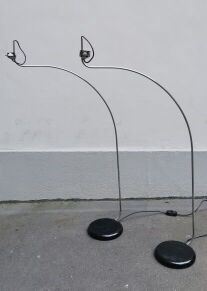 Paire de lampadaires en métalTravail moderne(manques)80275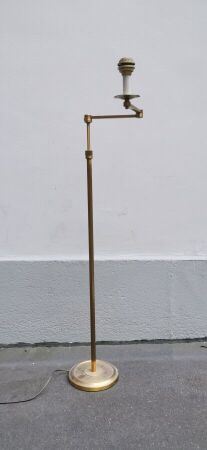 Liseuse à bras articuléOn joint un autre pied de lampe de parquet et bois doré200276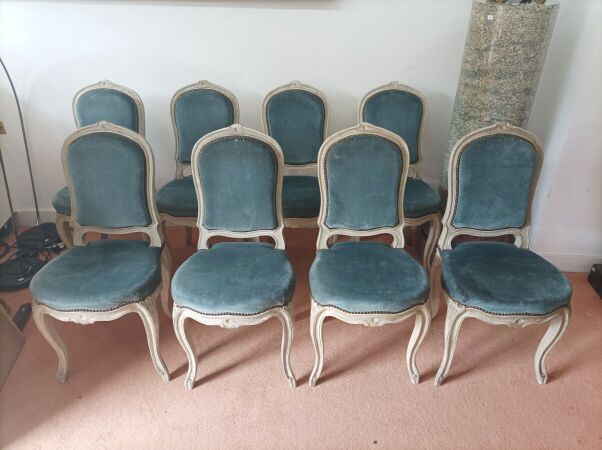 Suite de huit chaises à dossier en écuBois mouluré laqué grisStyle Louis XV. Haut. : 90 ; Larg. : 42 ; Prof. : 39,5 cm(Accidents, usures à la garniture)200278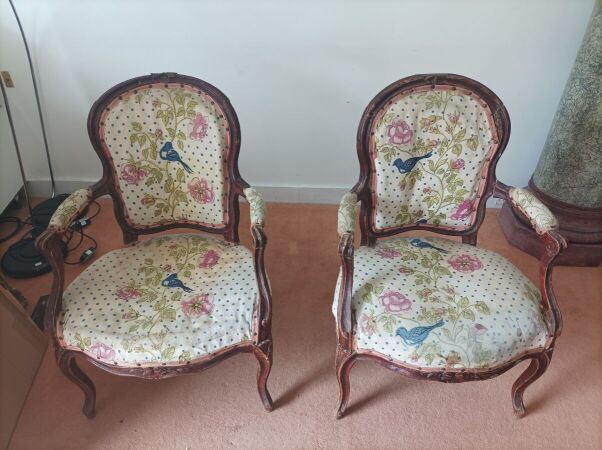 Un fauteuil cabriolet de style Louis XVOn y joint un autre fauteuil de style Louis XV casséHaut. : 87,5 ; Larg. : 57 ; Prof. : 49 cm(Accidents, usures)550278,1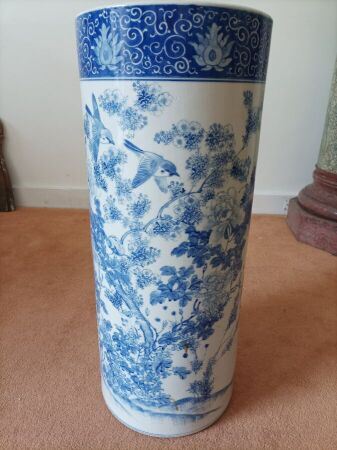 CHINEPorte parapluie en porcelaine à décor blanc bleuHaut. : 61.3 cm ; Diam. : 25,4 cm60279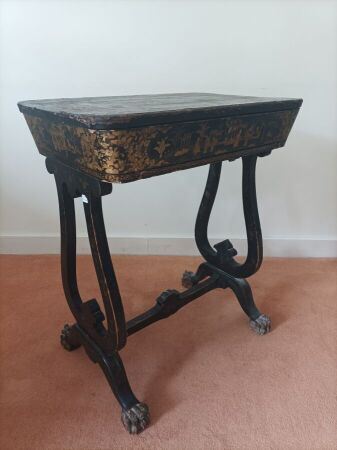 Table à ouvrage en laque à décor de personnagesIndochine, vers 1900(accidents)Haut. : 76 ; Larg. : 62,5 ; Prof. : 44 cm30279,1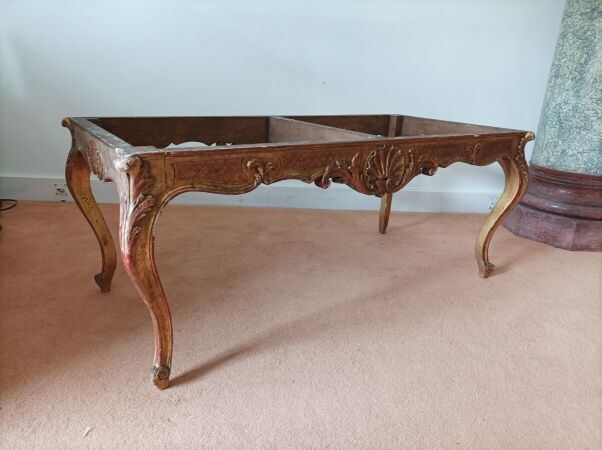 Une table basse en bois doré style Louis XV (sans son marbre)Haut. : 44,5 ; Larg. : 110 ; Prof. : 54 cm (Accidents)10280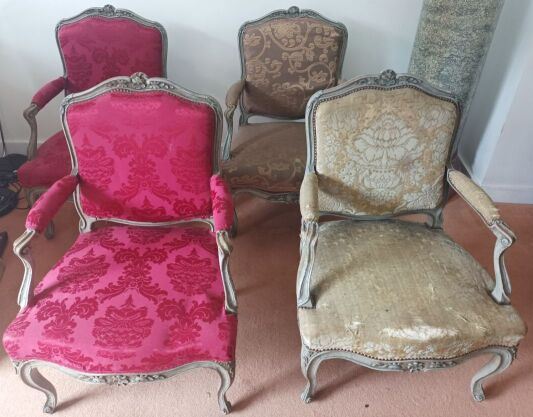 Quatre fauteuils à dossier plat en bois sculpté et laquéStyle Louis XVTravail artisanal chevillé du XIXème siècleHaut. : 95 ; Larg. : 65 ; Prof. : 58,5 cm (Usures, tâches)Regroupé281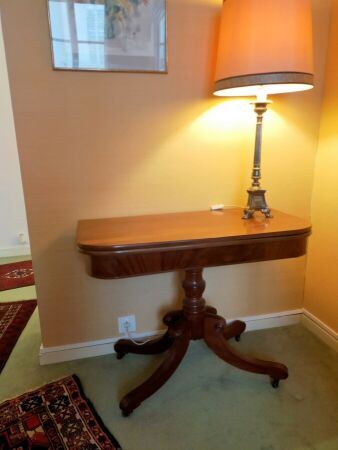 Table en placage d'acajou à plateau quadrengualire, formant consolePiètement quadripode à volutes et roulettesHaut. : 74 ; Larg. : 96 ; plateau 47x47 cmVENDU SUR DESIGNATION à enlever à paris 7500830282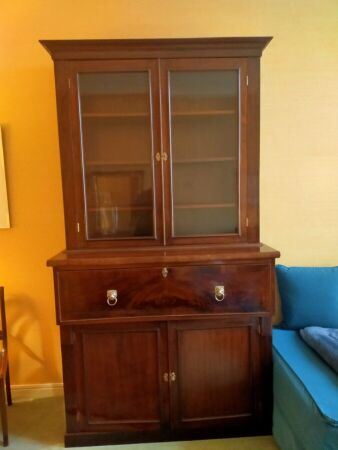 Meuble en placage d'acajou formant buffet et secrétaireAngleterre XXèHaut. : 230 ; Larg. : 125 ; Prof. : 54 cmVENDU SUR DESIGNATION à enlever à paris 75008Regroupé283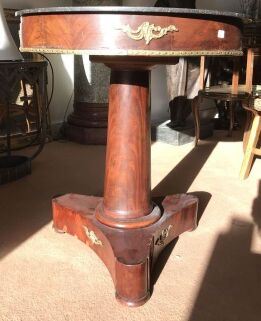 Petit guéridon en acajou et placage d'acajou, fut cylindrique soutenant un plateau circulaire, dessus marbre. Piètement tripode. Epoque EmpireHaut. : 73 ; Diam. : 65 cm(plateau restauré)Invendu284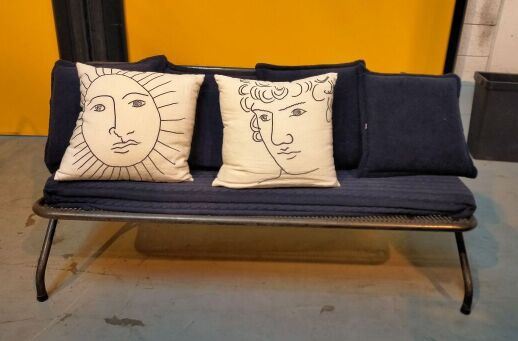 Petit canapé pliant en métal perforéXXe siècleHaut. : 74 ; Larg. : 145 ; Prof. : 65 cm100284,1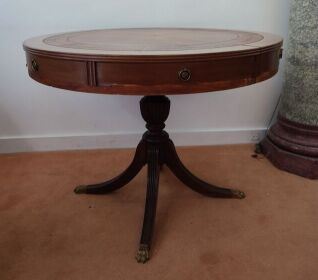 Guéridon tripode en placage, garni d'un cuir havane(accidents)Haut. : 77,5 ; D. : 101 cm5285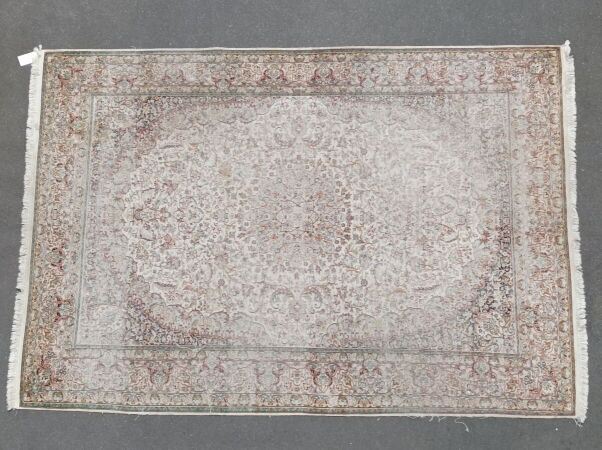 2 tapis (Usures) Tapis rouge: Long. : 134,5 ; Larg. : 65 cm Tapis: Long. : 274 ; Larg. : 186,4 cm30